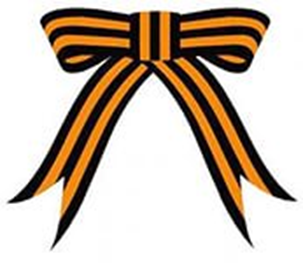 КНИГА ПАМЯТИ Васильевского сельского Совета(в электронном виде издана в апреле 2015 года директором МБУ «Васильевская сельская библиотека» Л.Н. Едзиевой)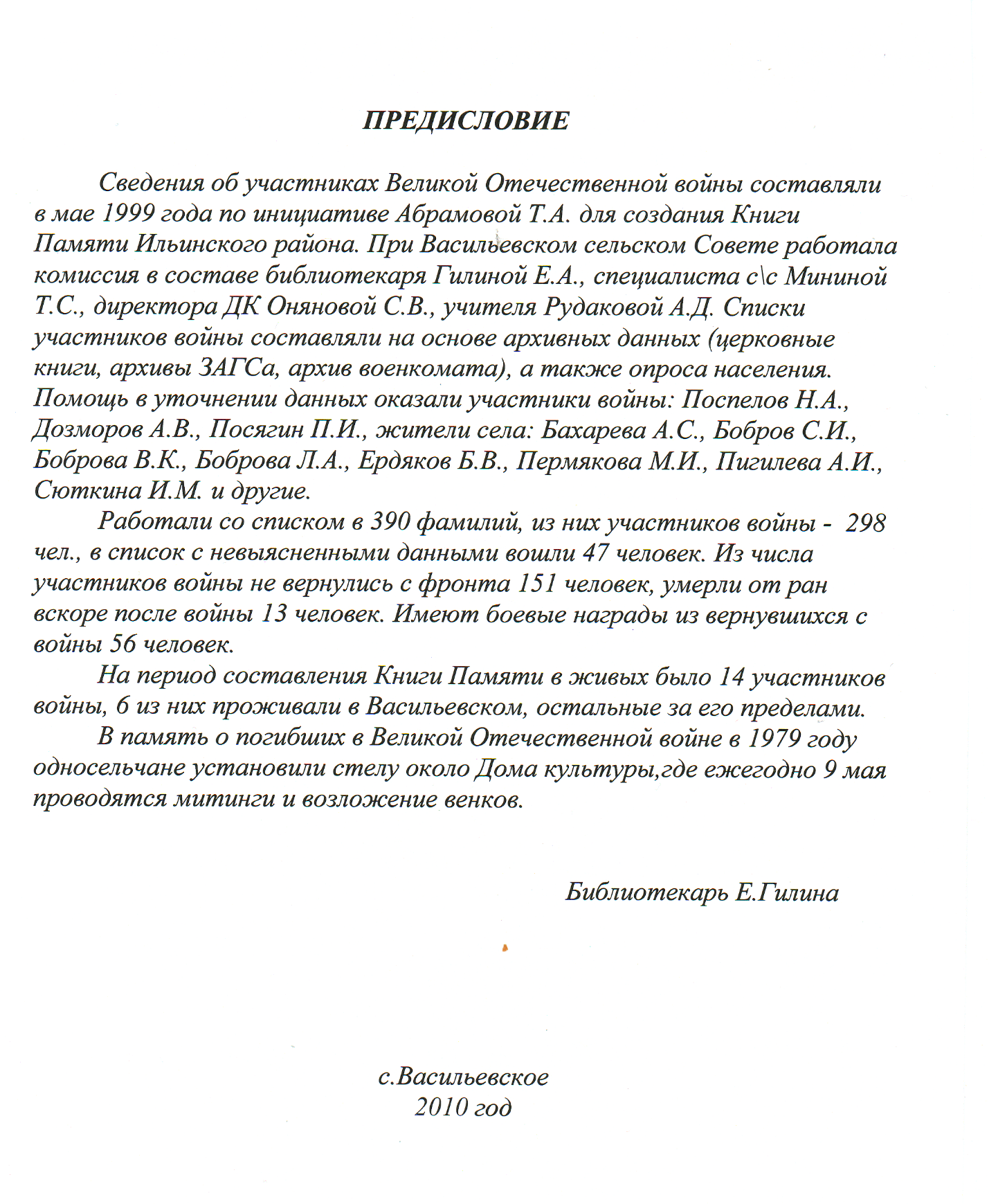 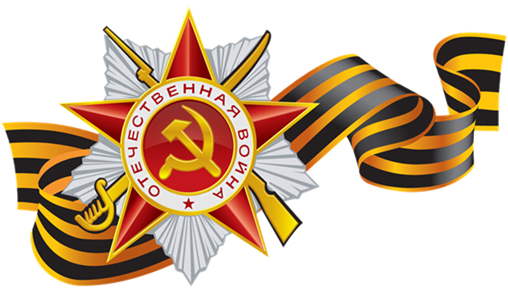 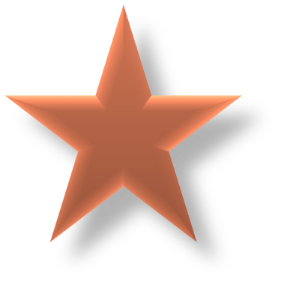 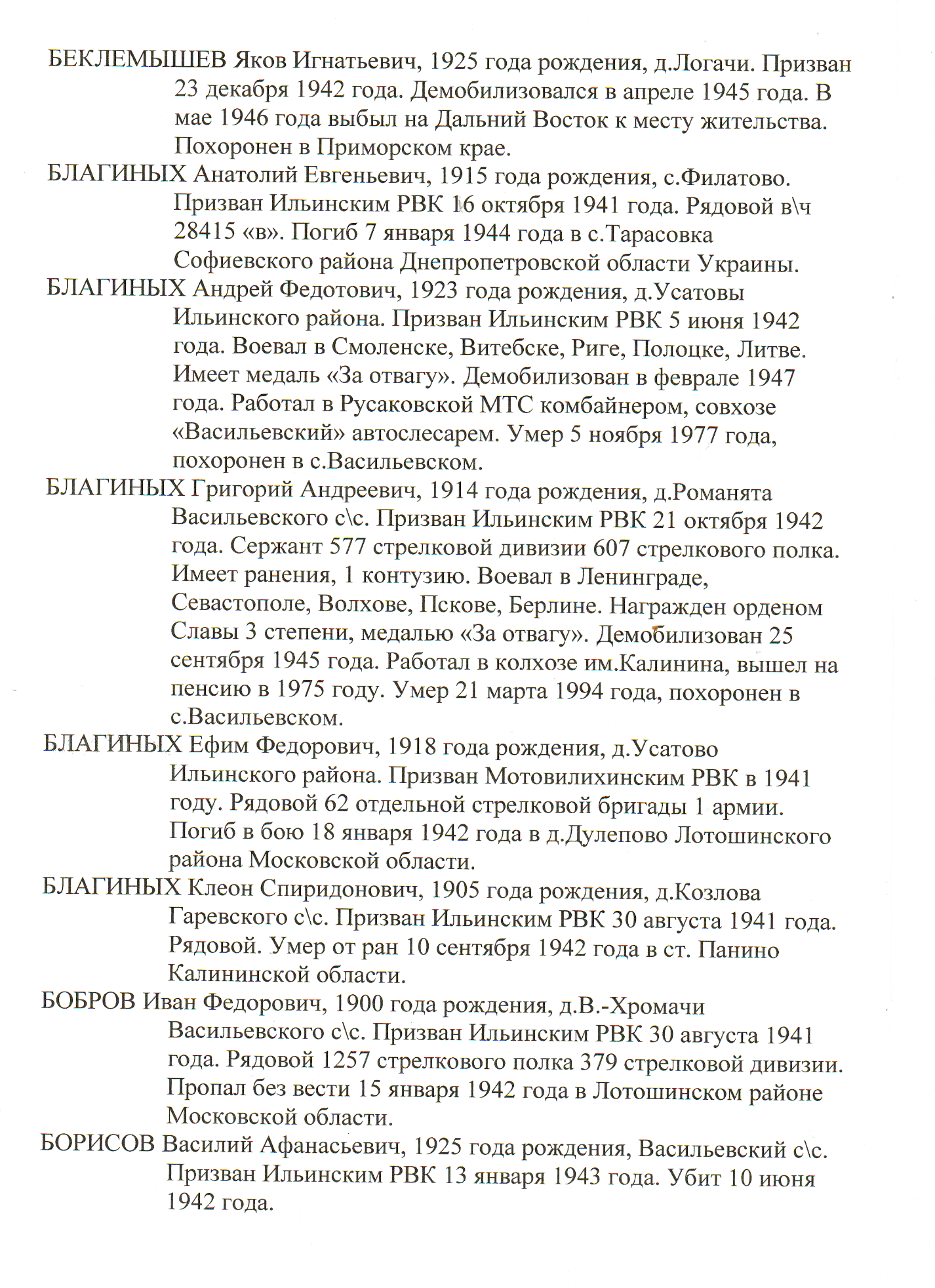 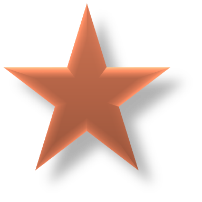 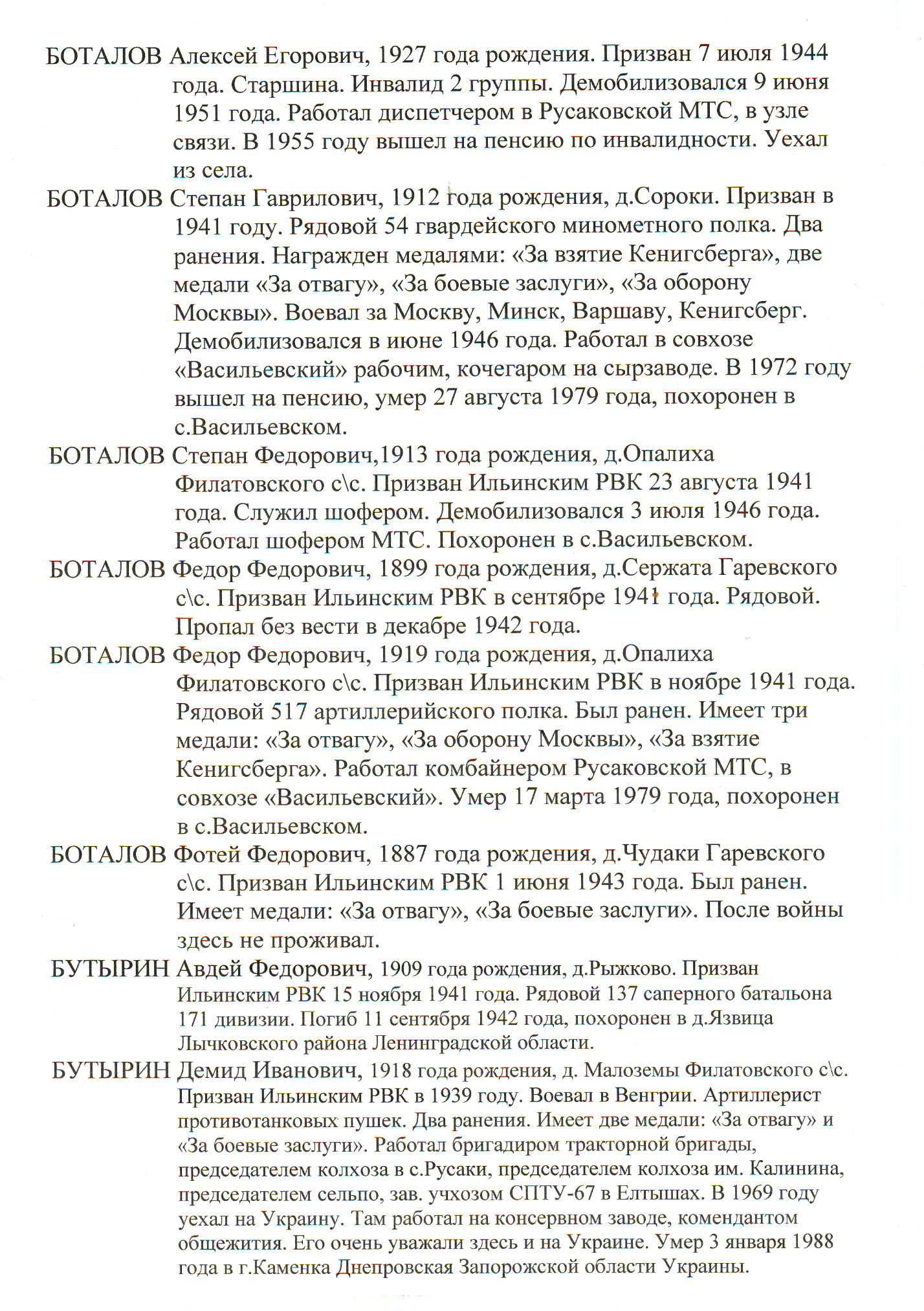 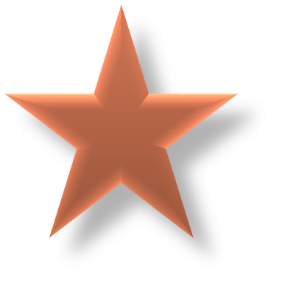 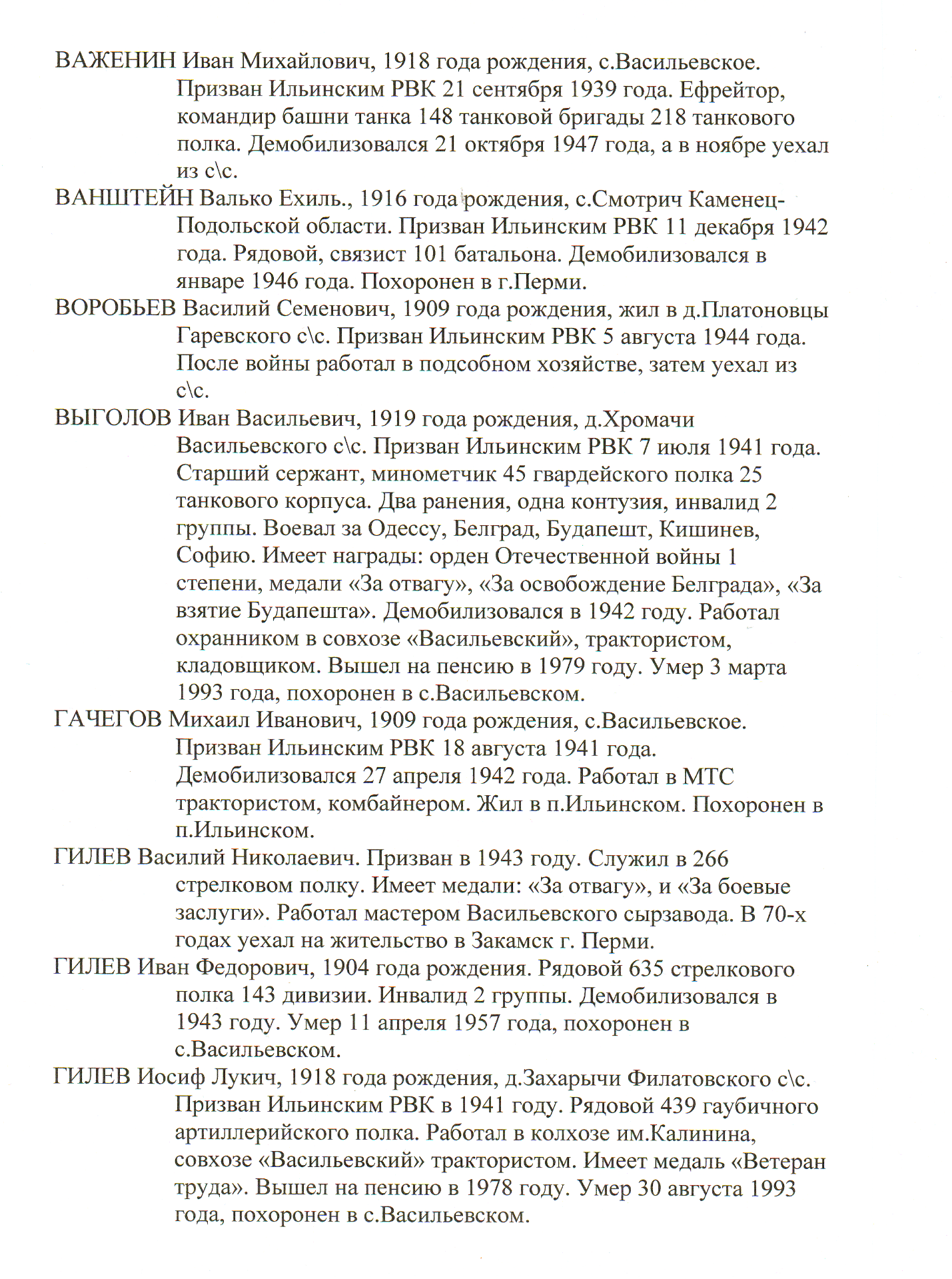 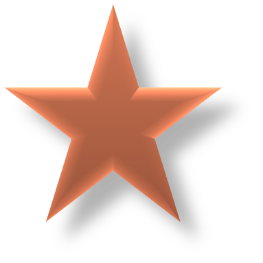 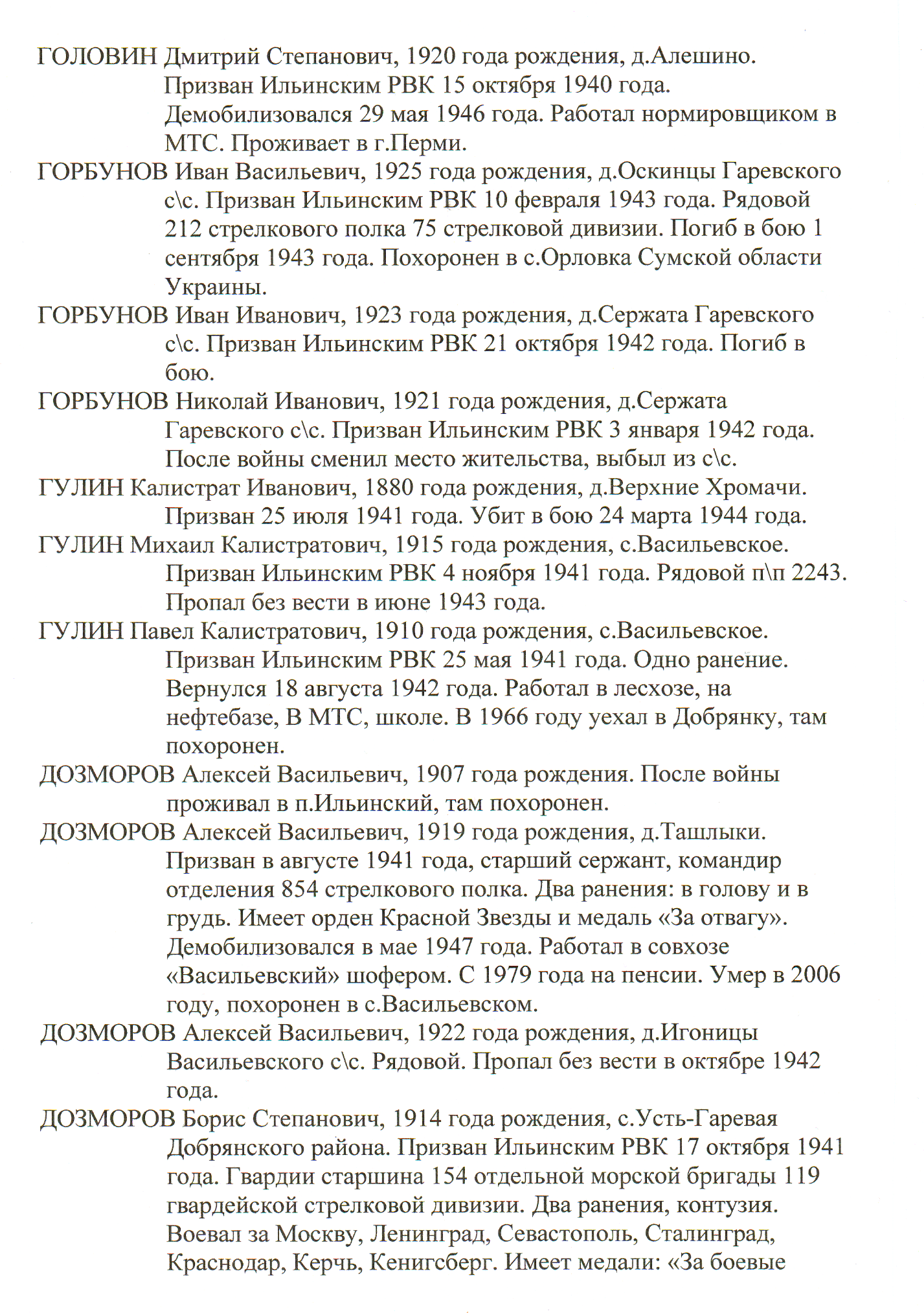 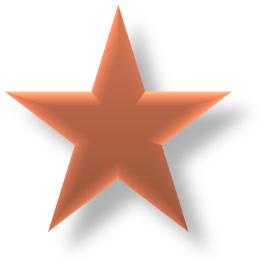 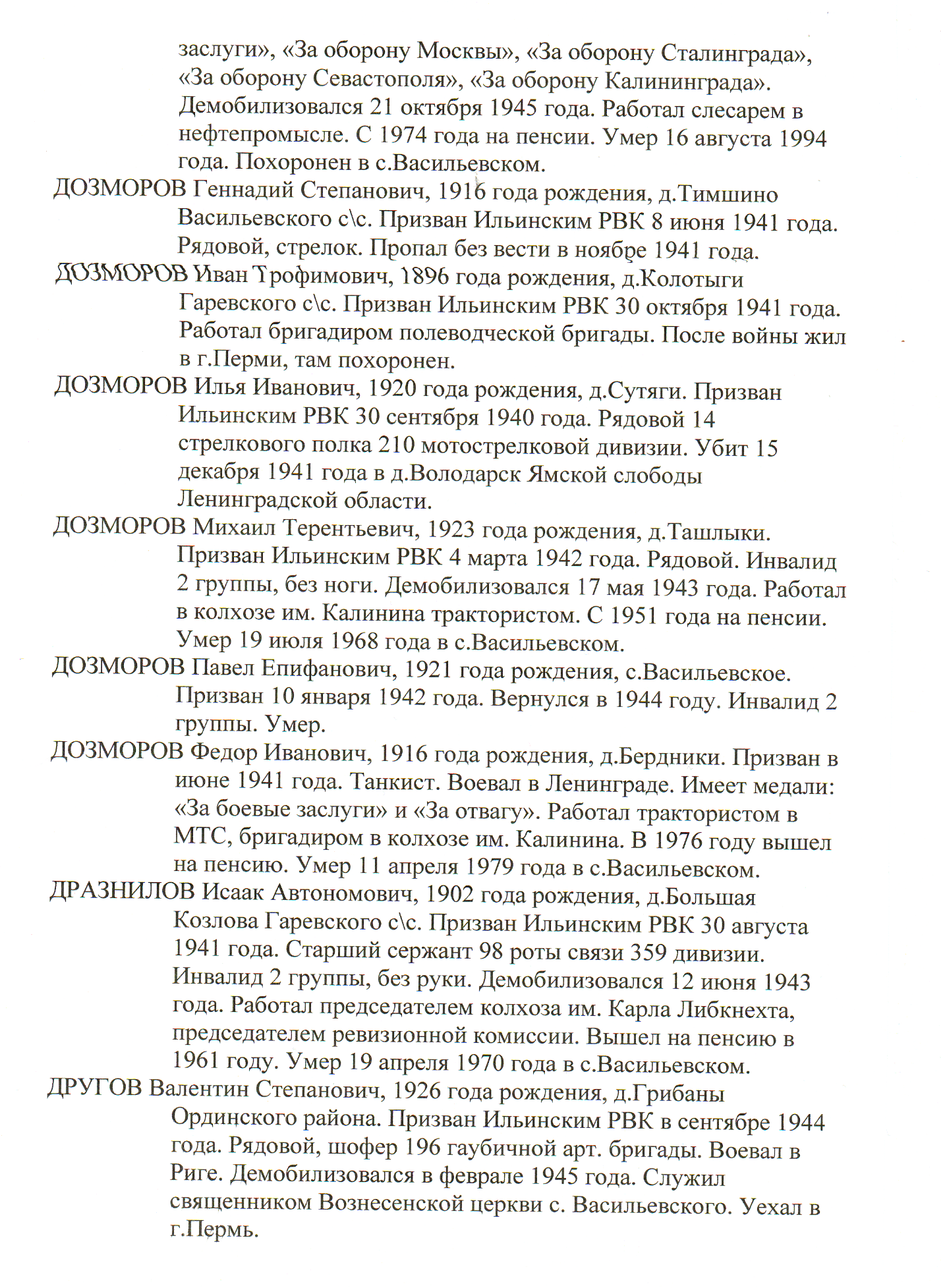 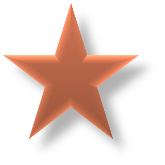 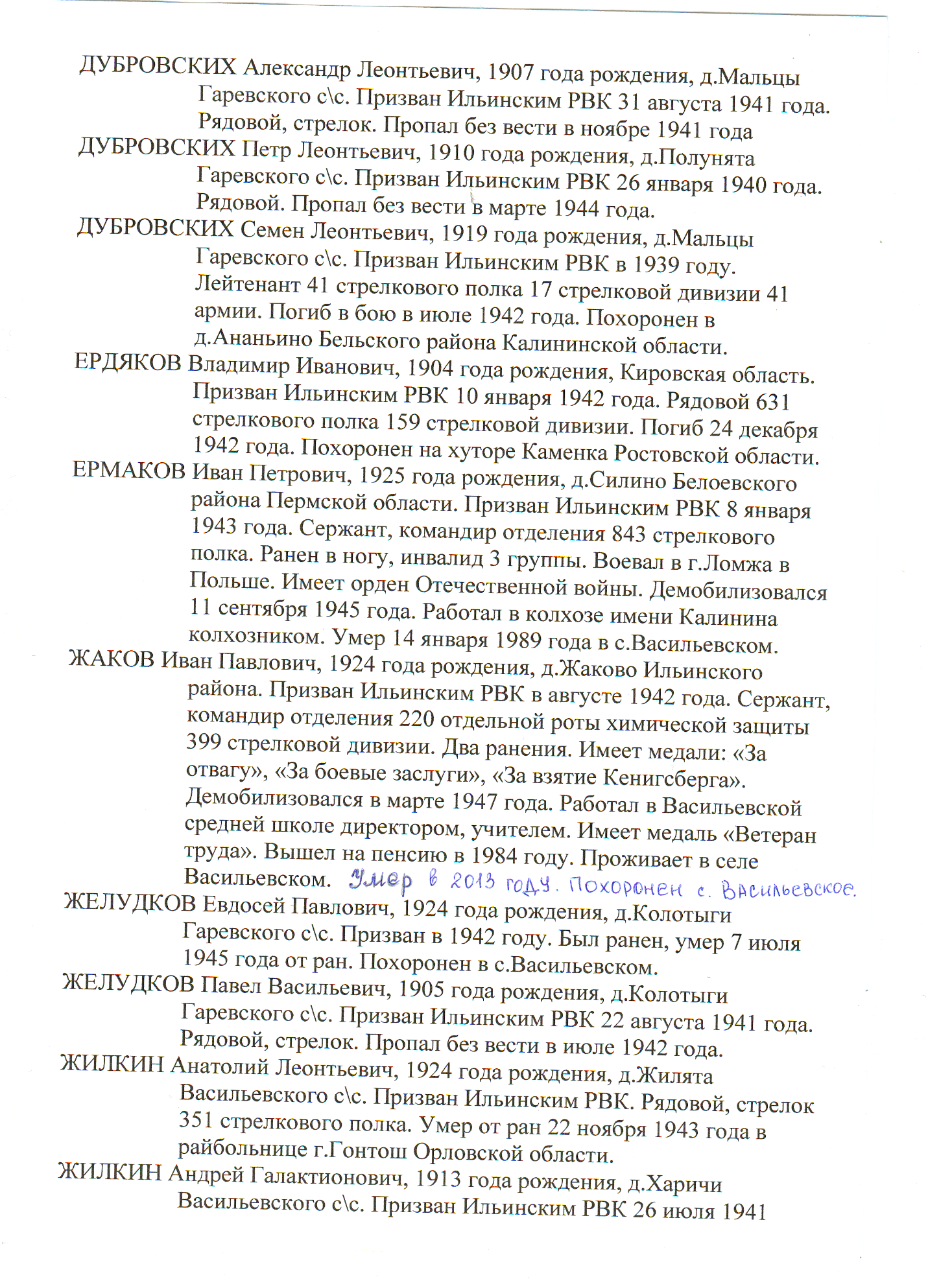 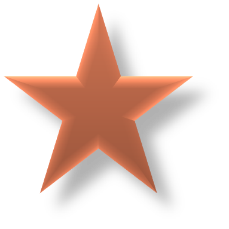 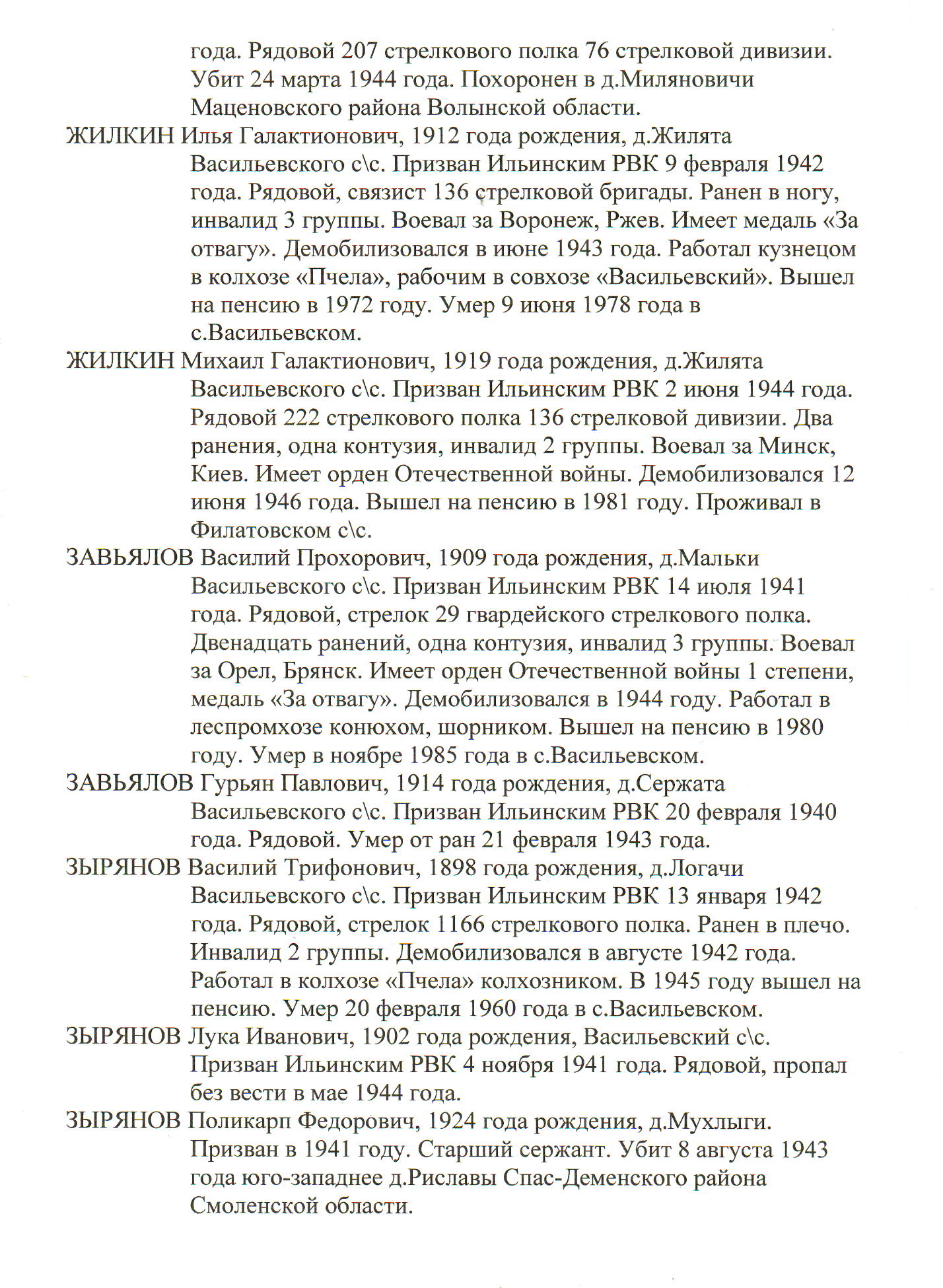 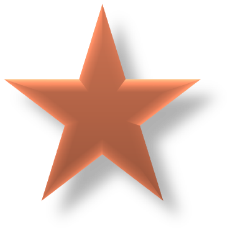 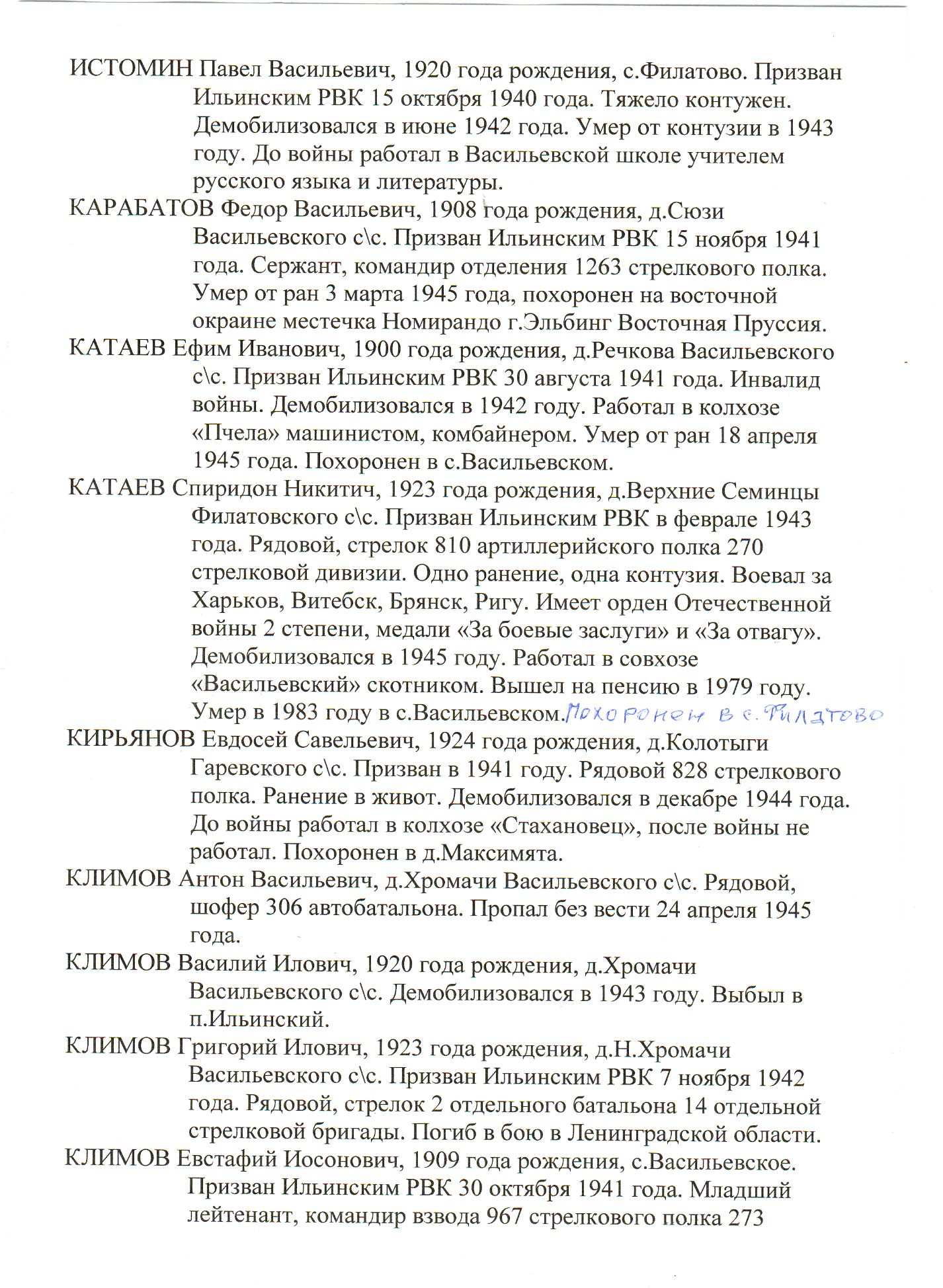 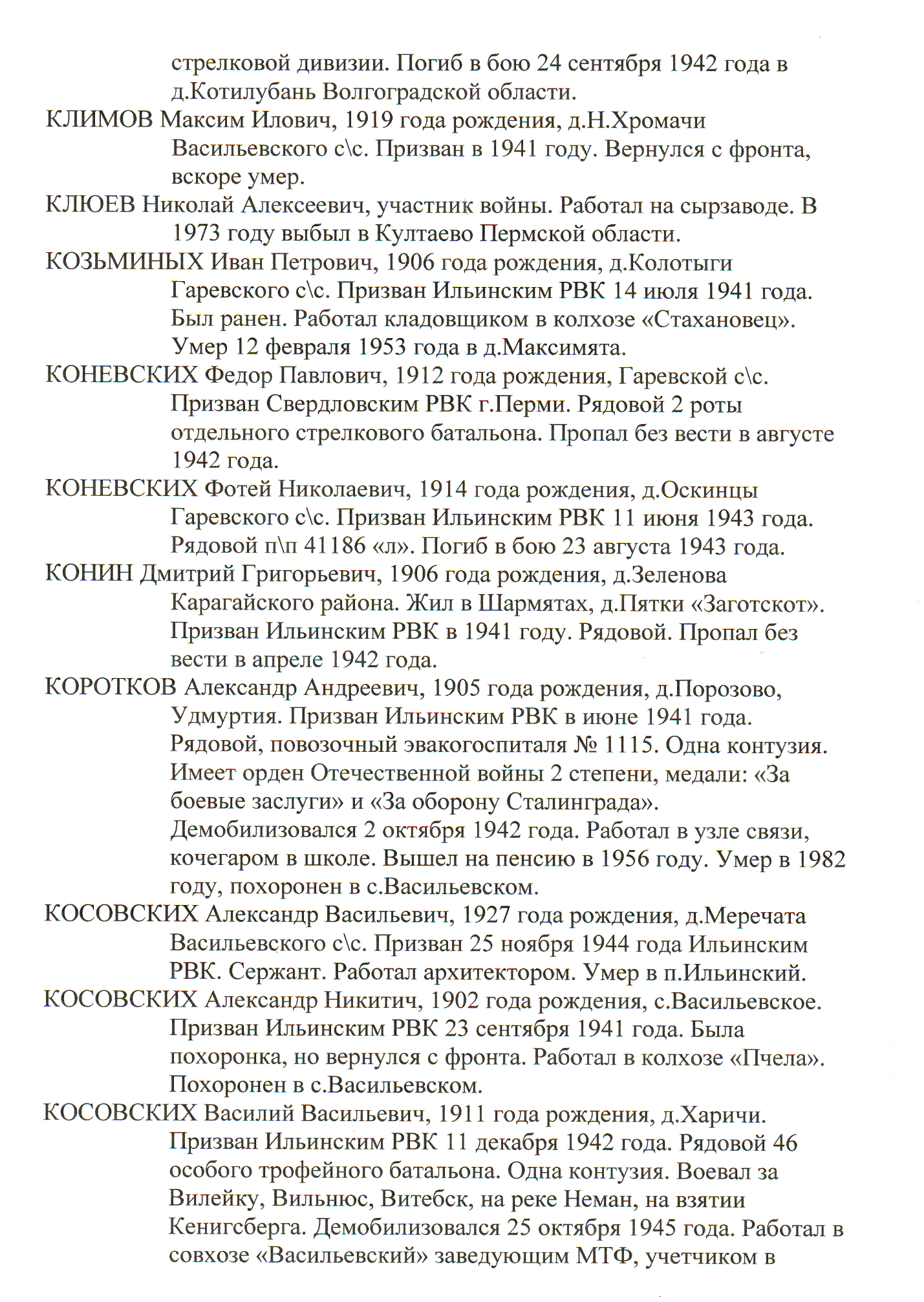 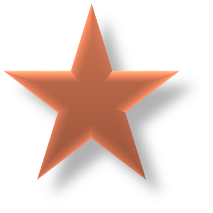 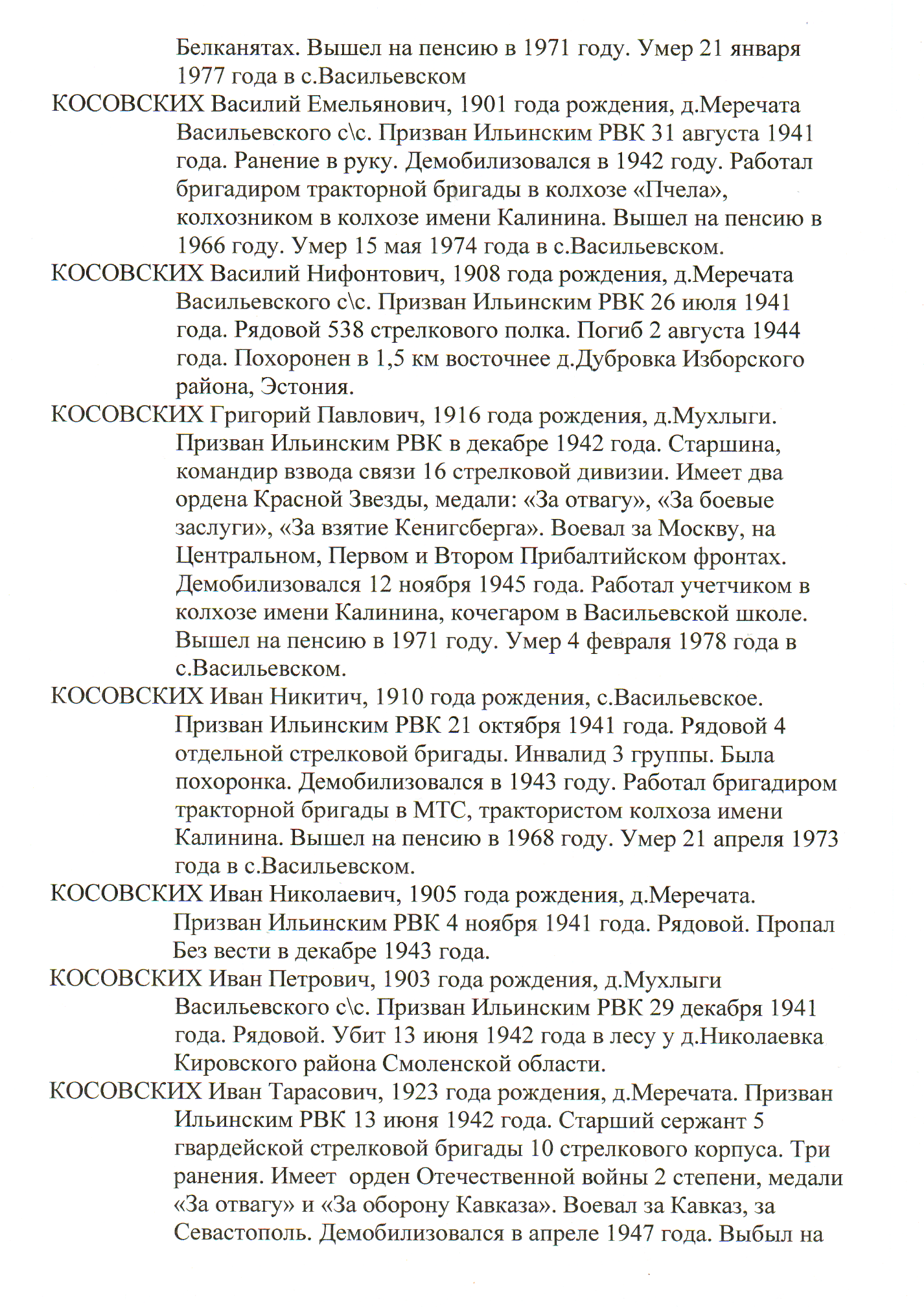 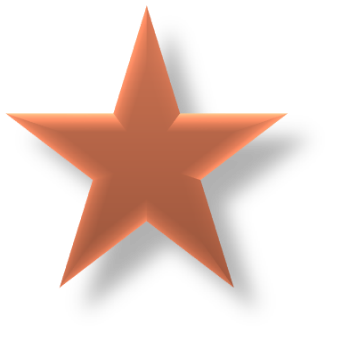 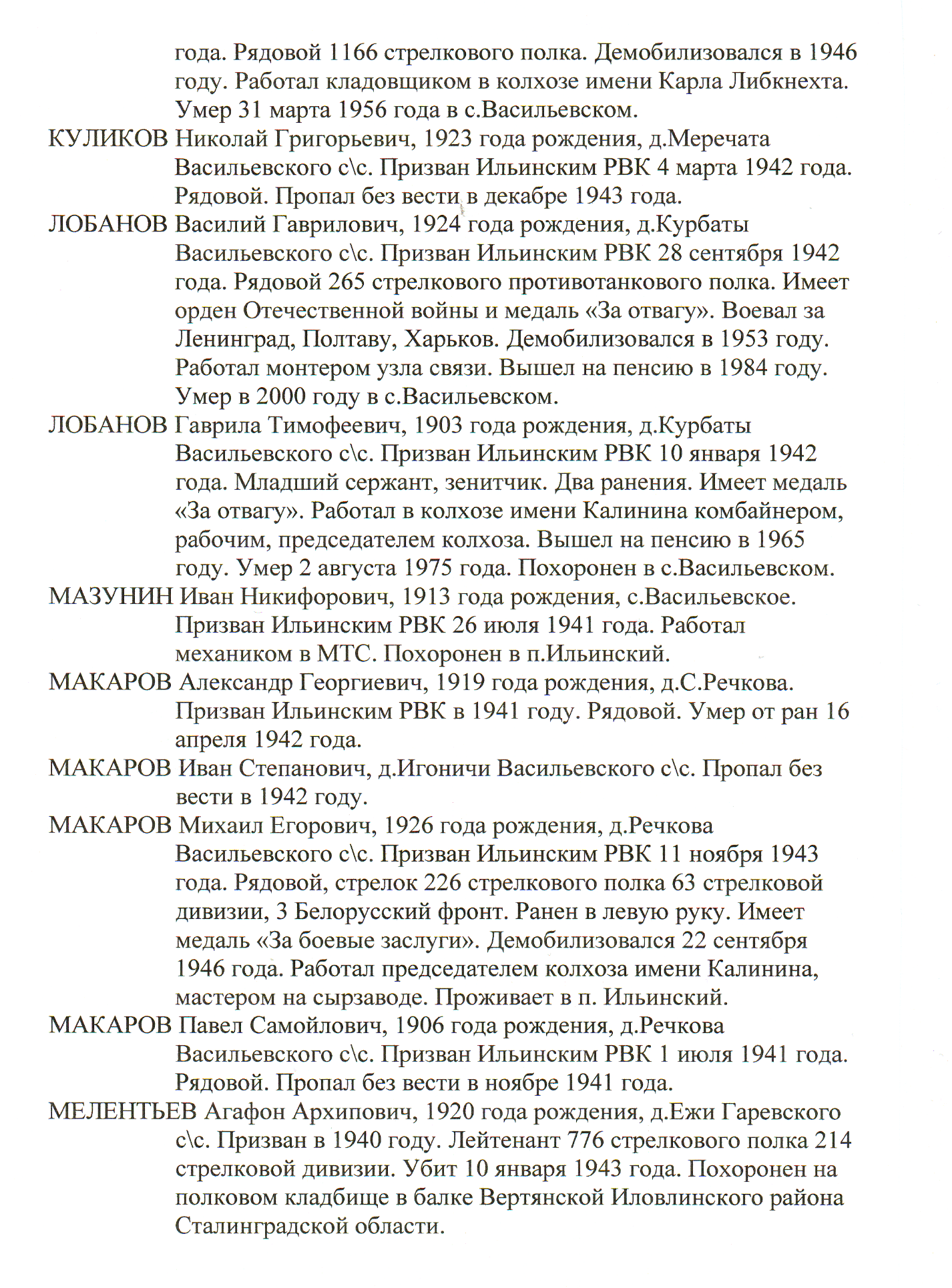 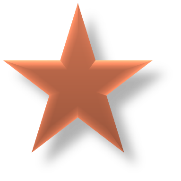 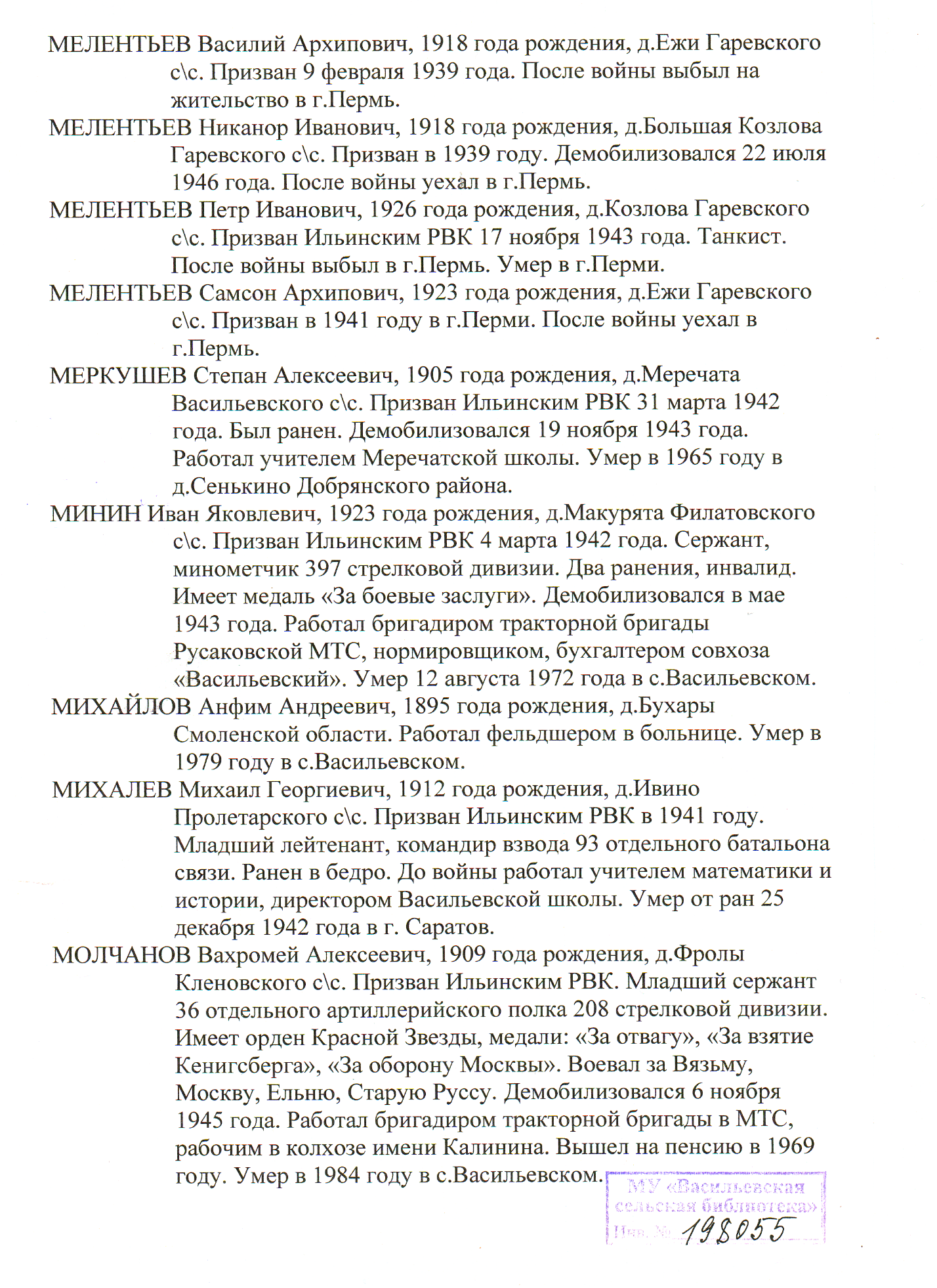 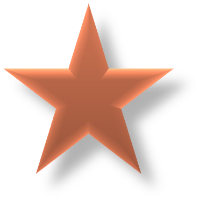 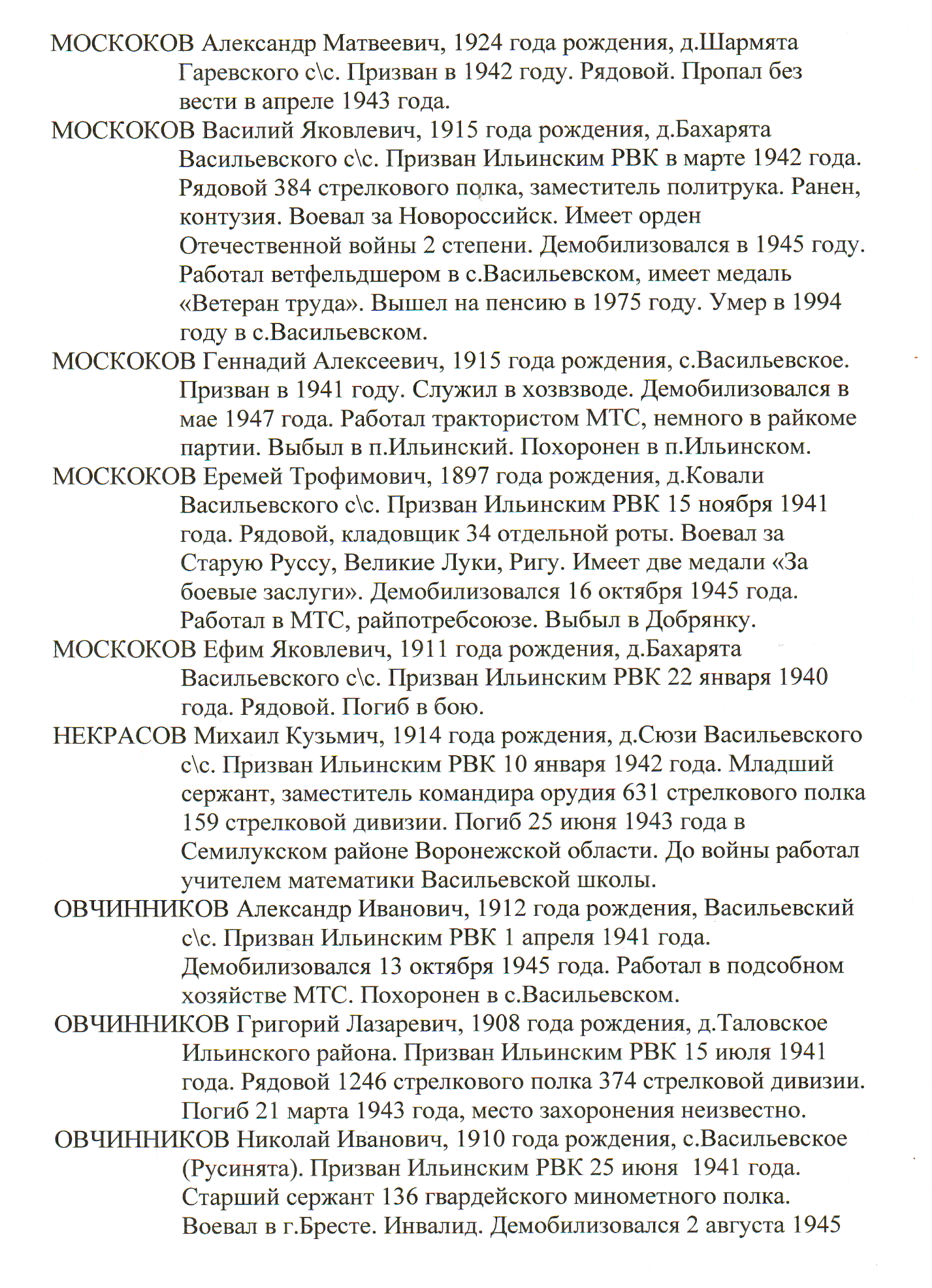 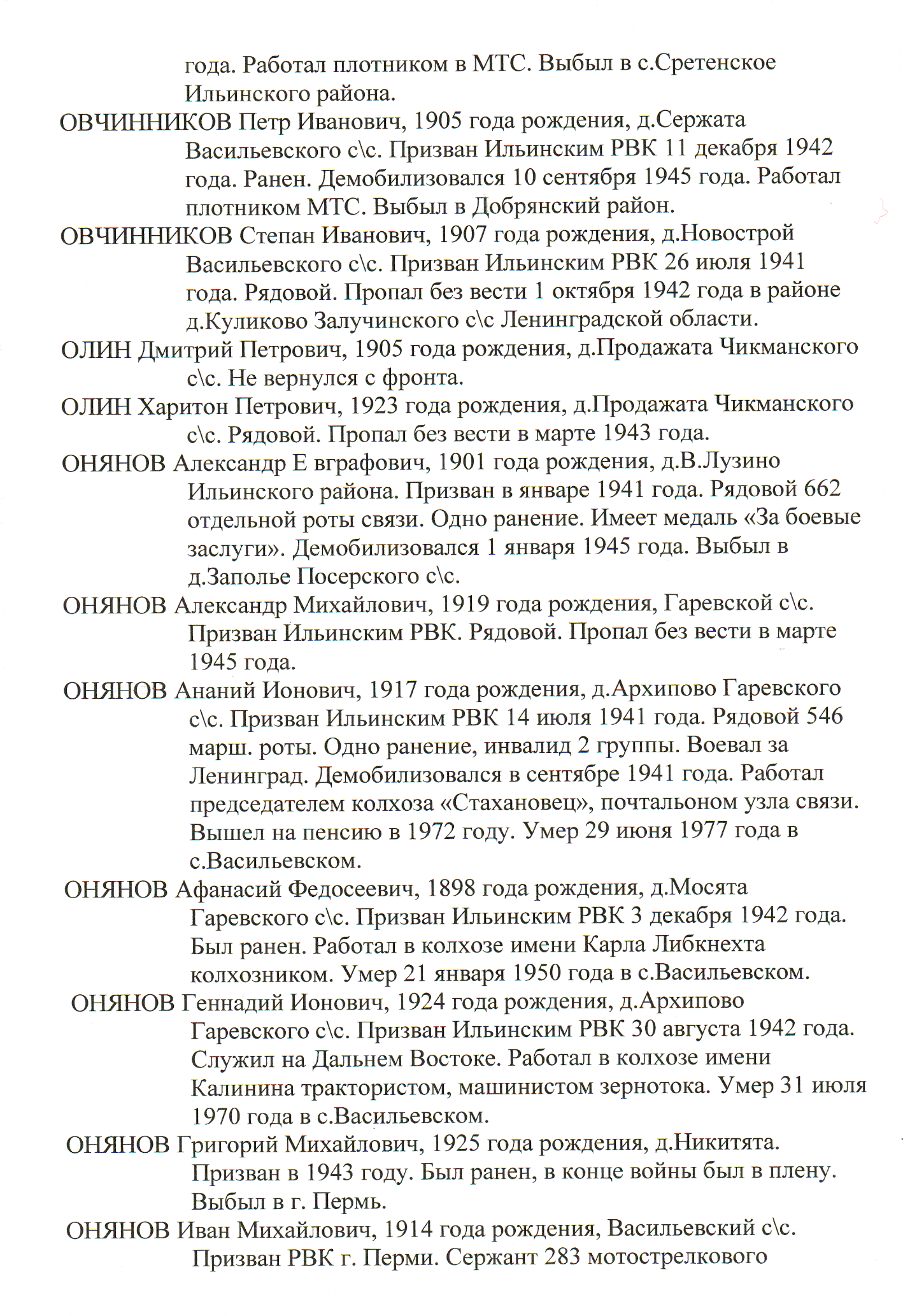 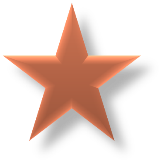 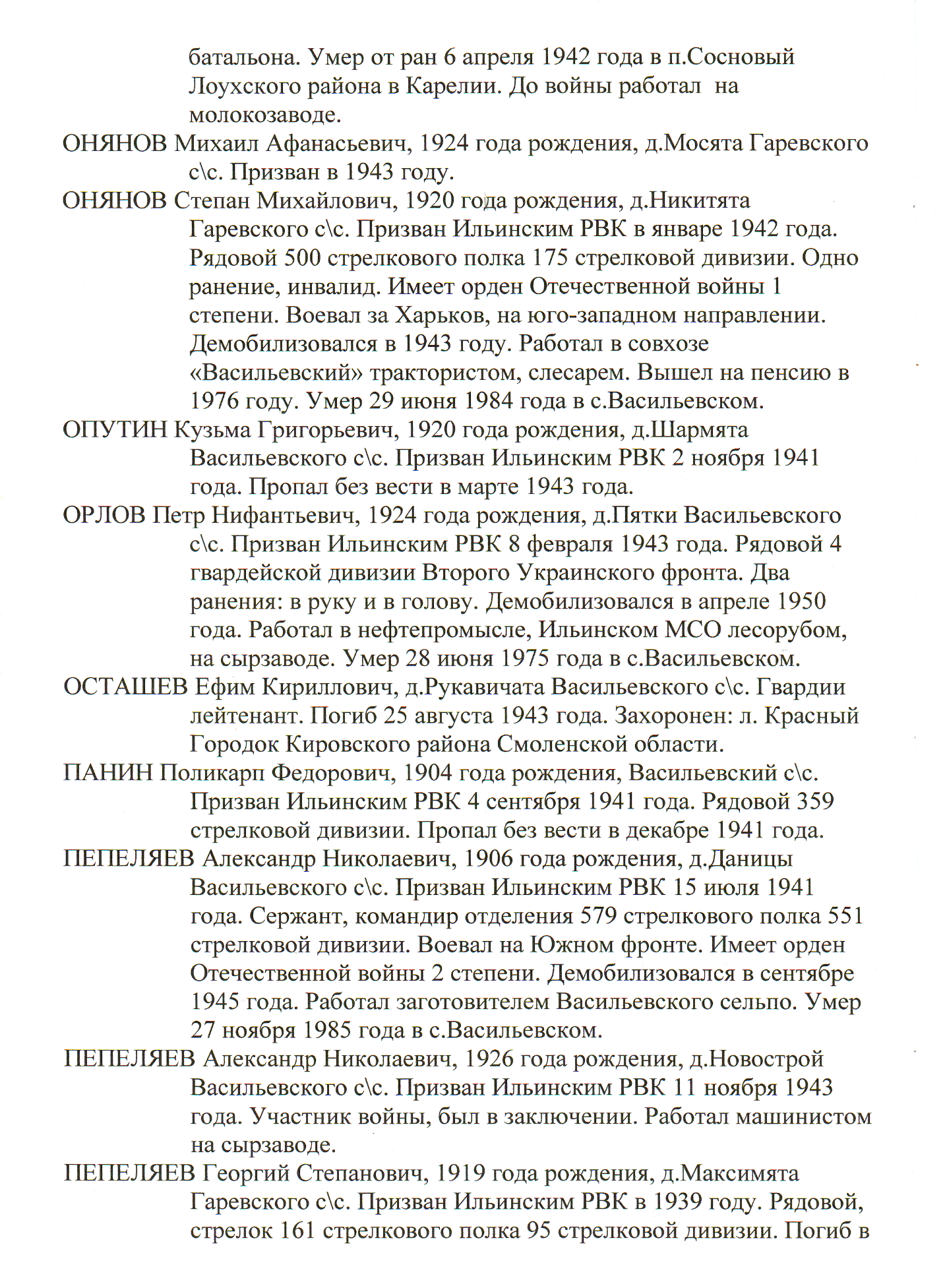 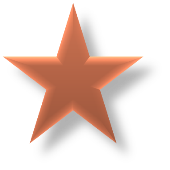 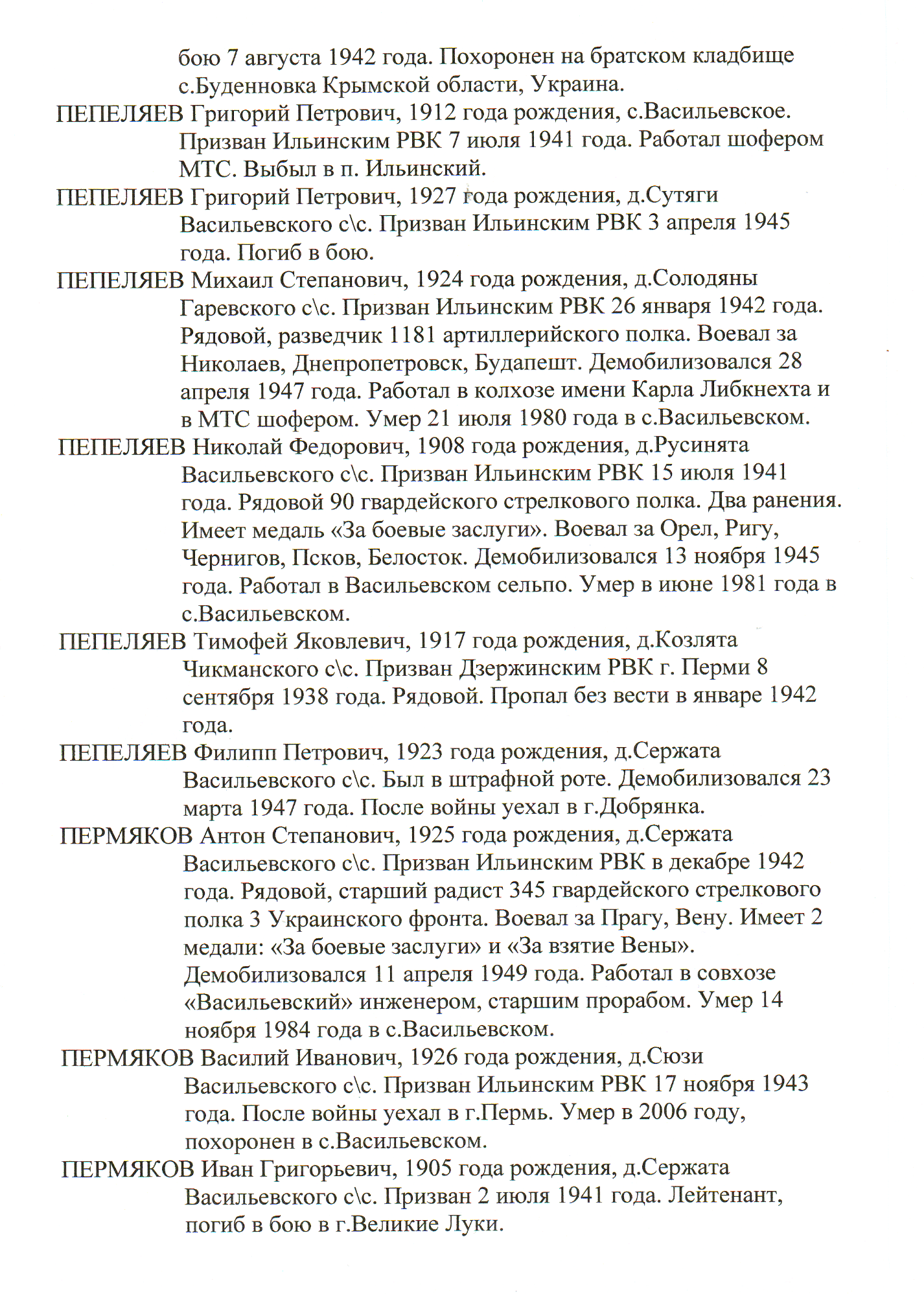 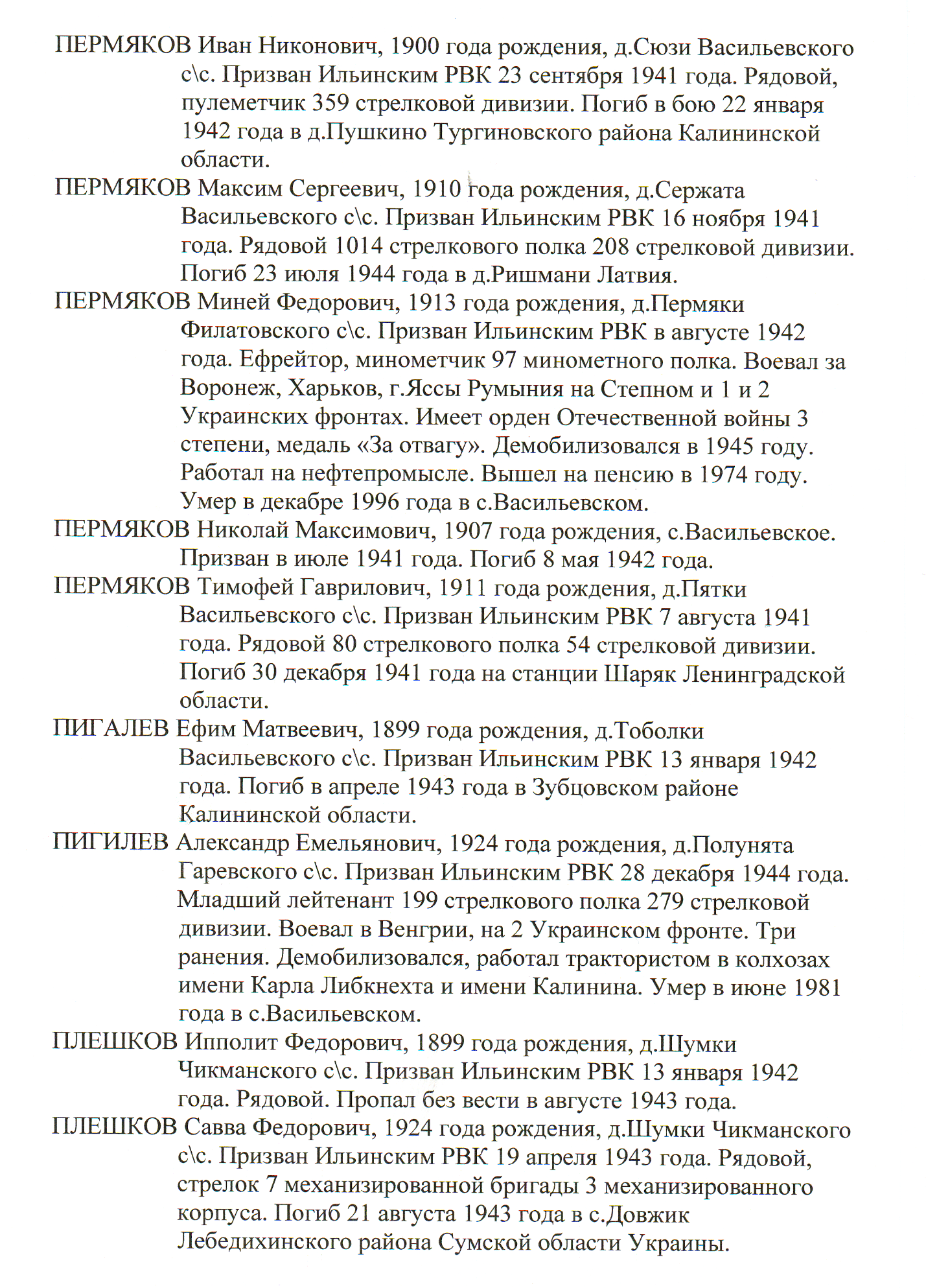 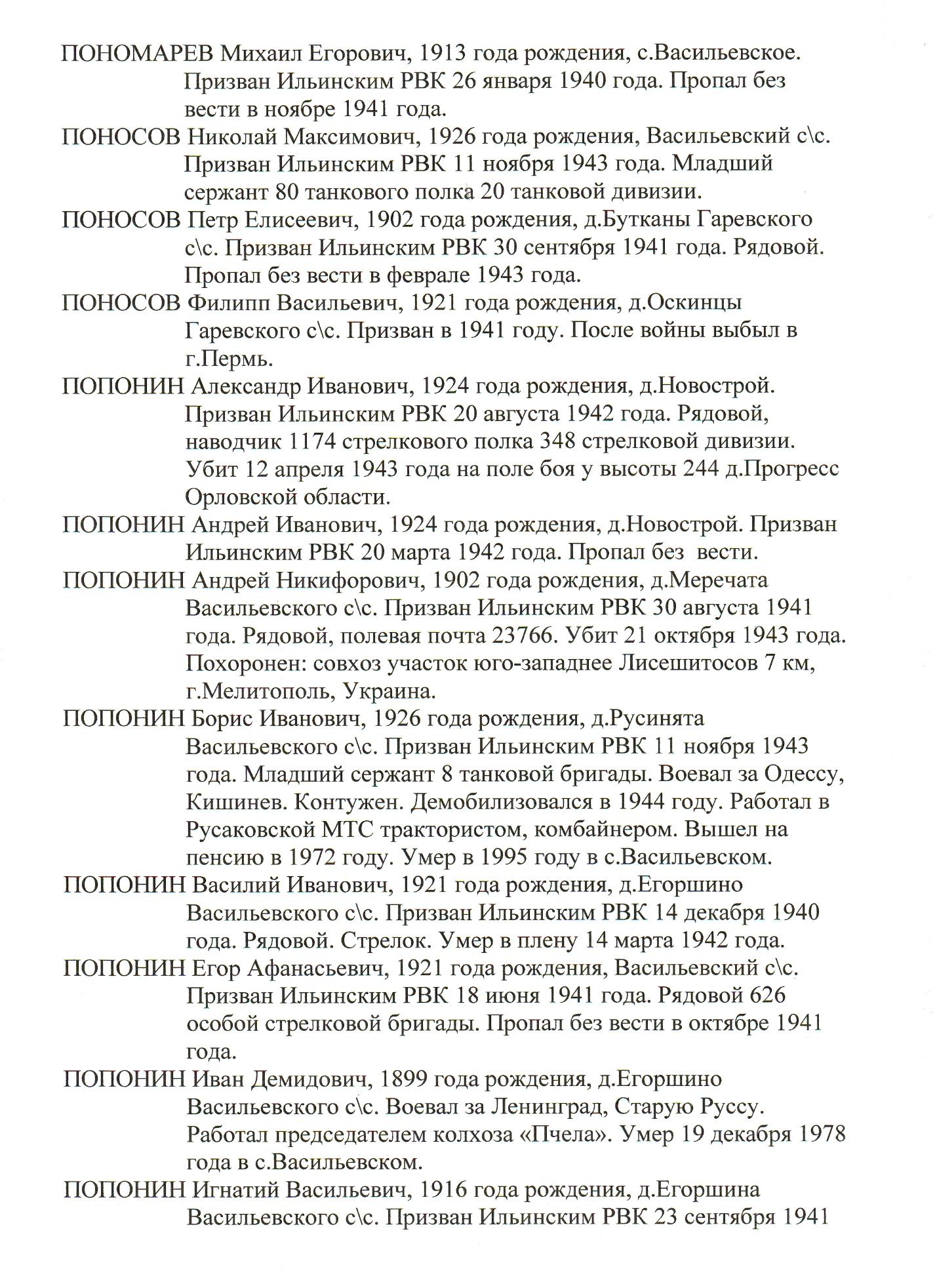 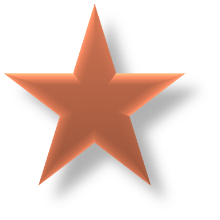 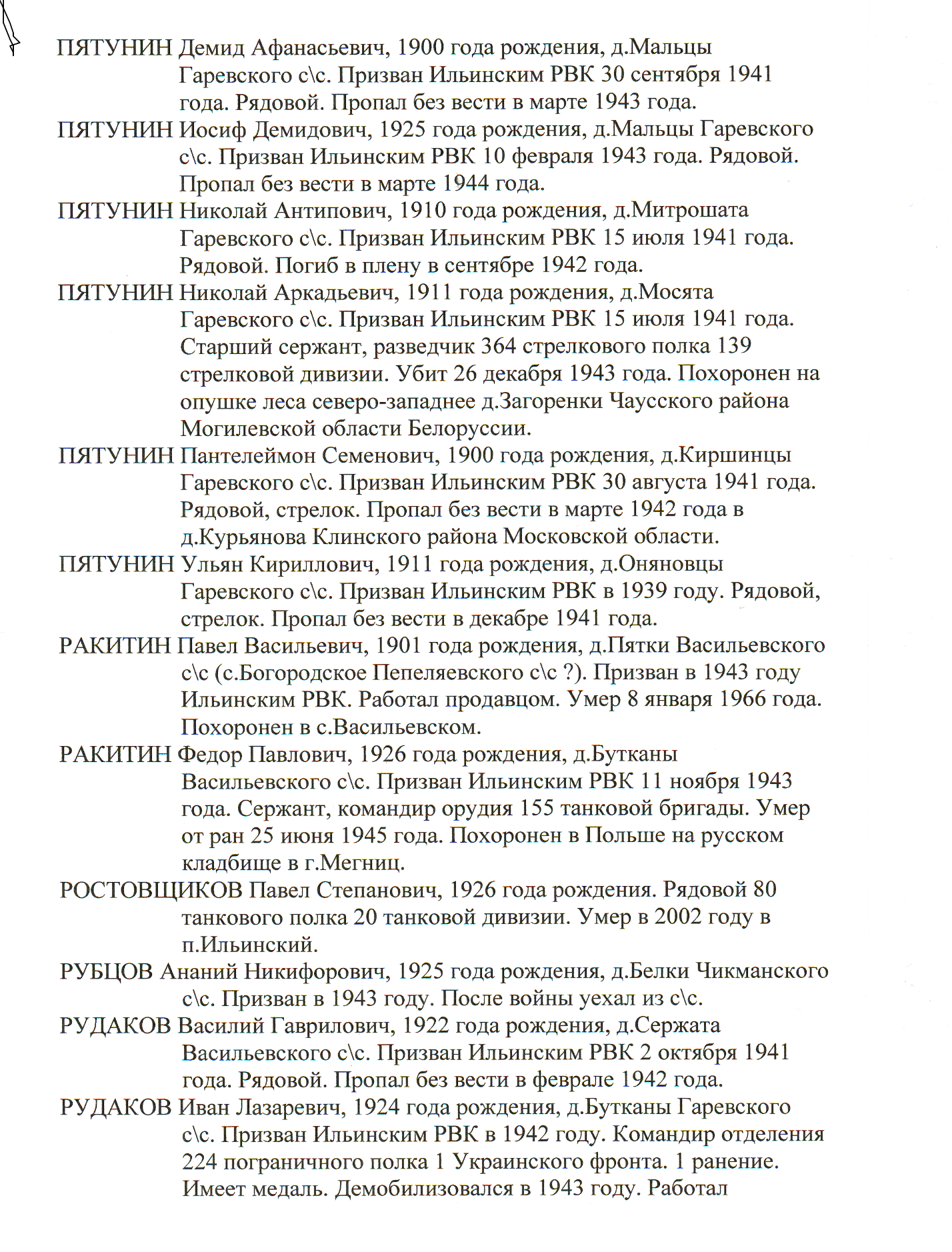 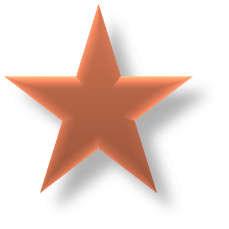 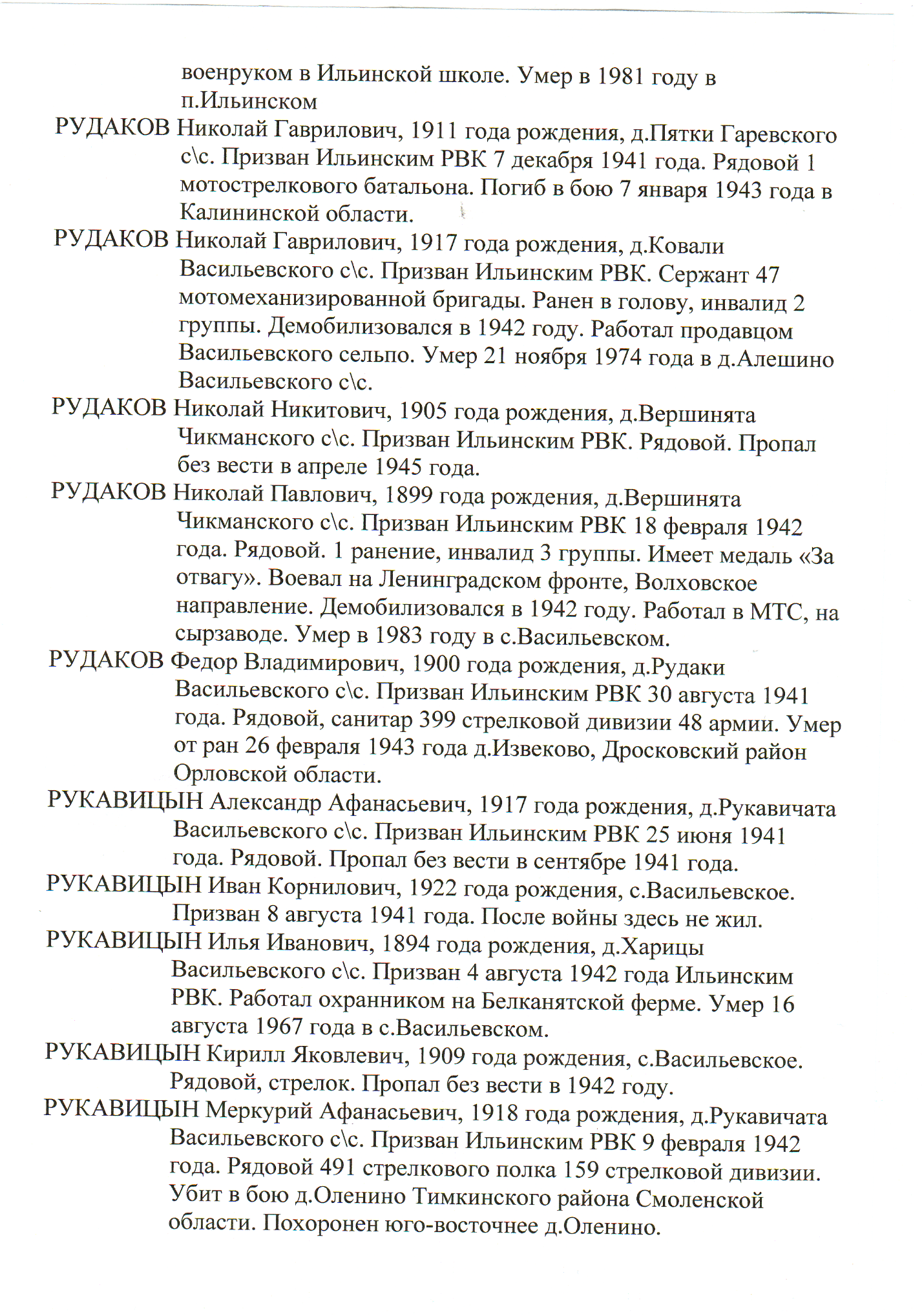 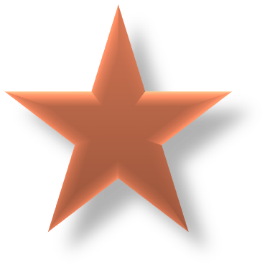 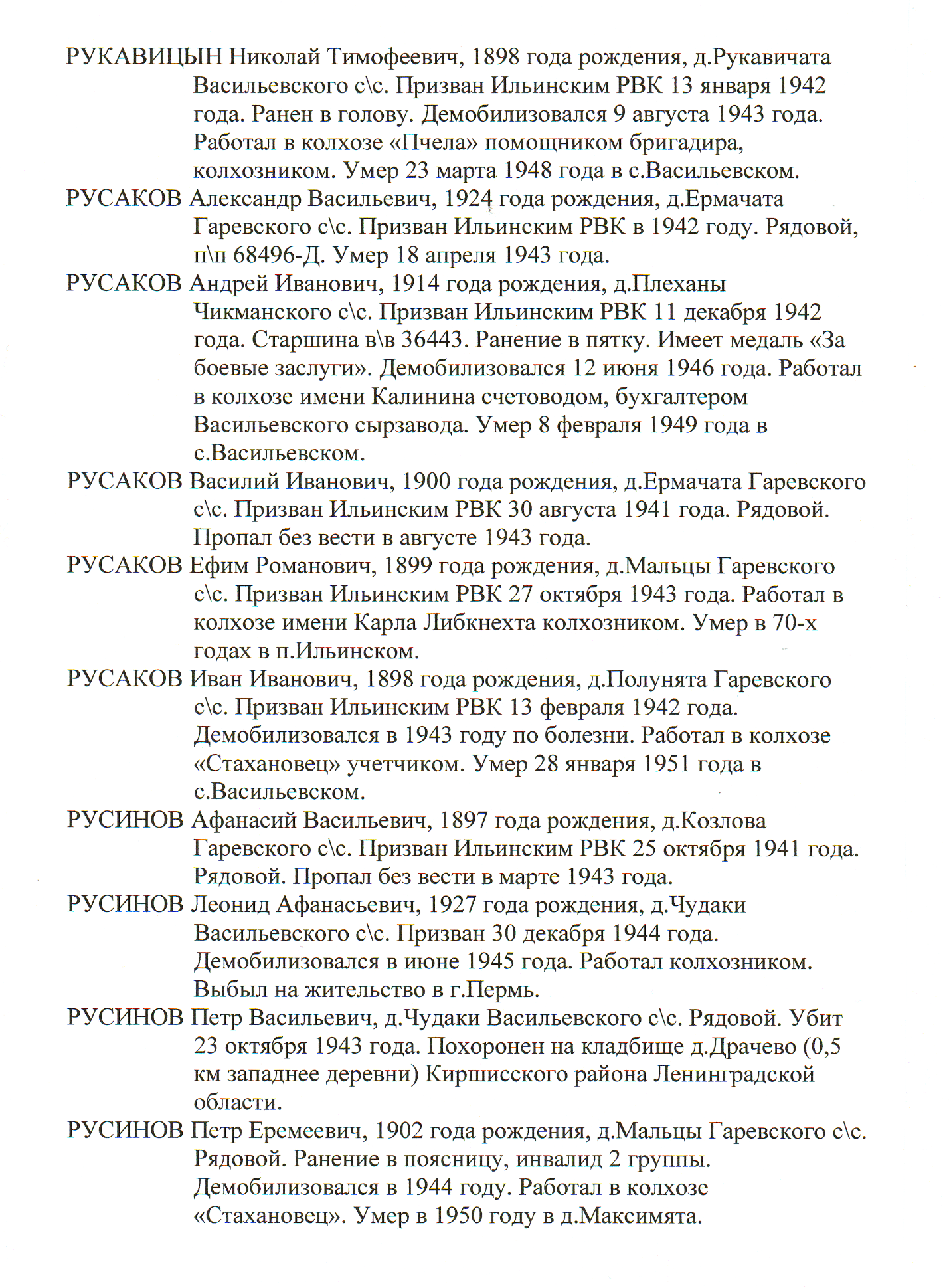 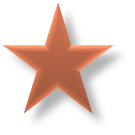 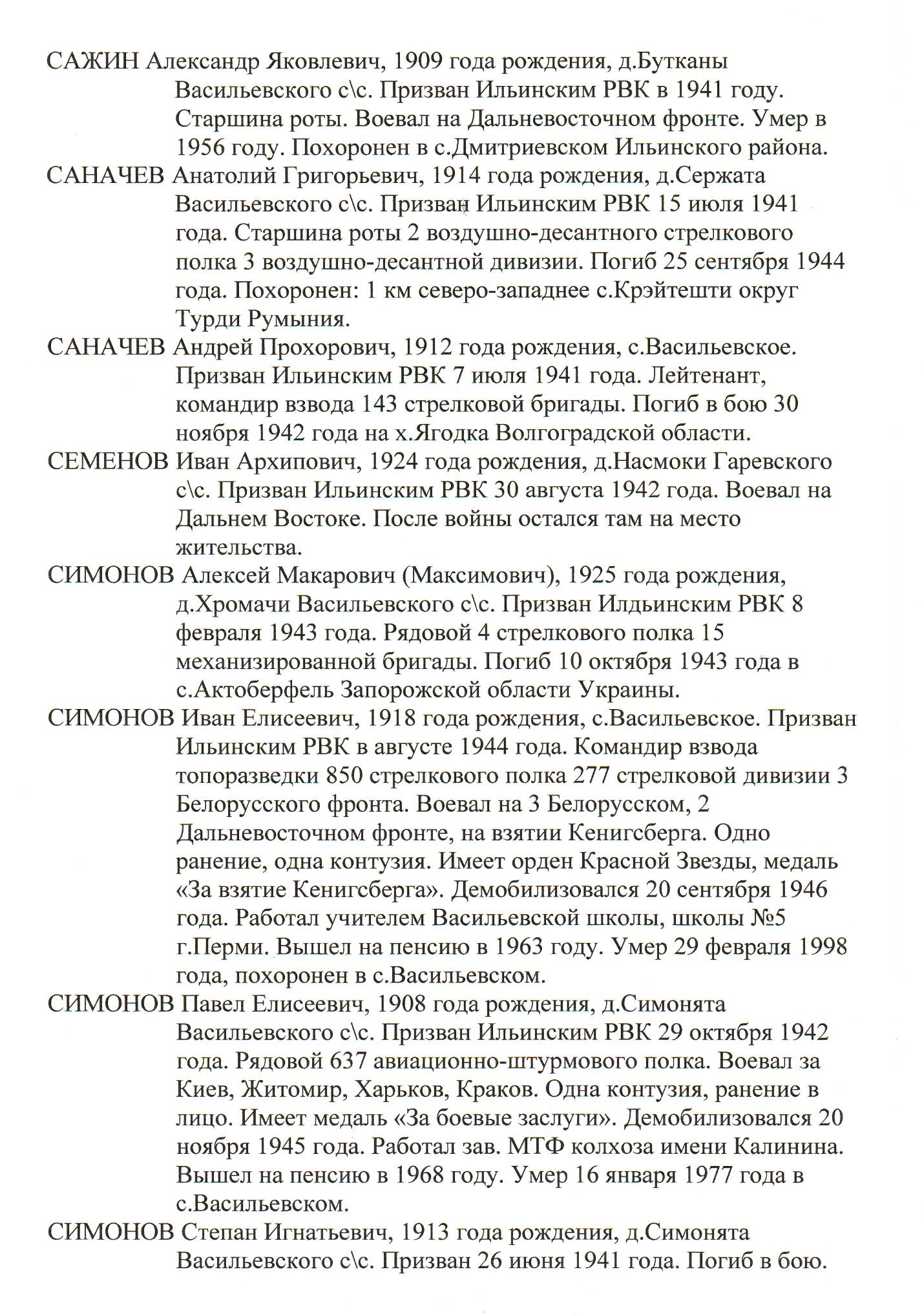 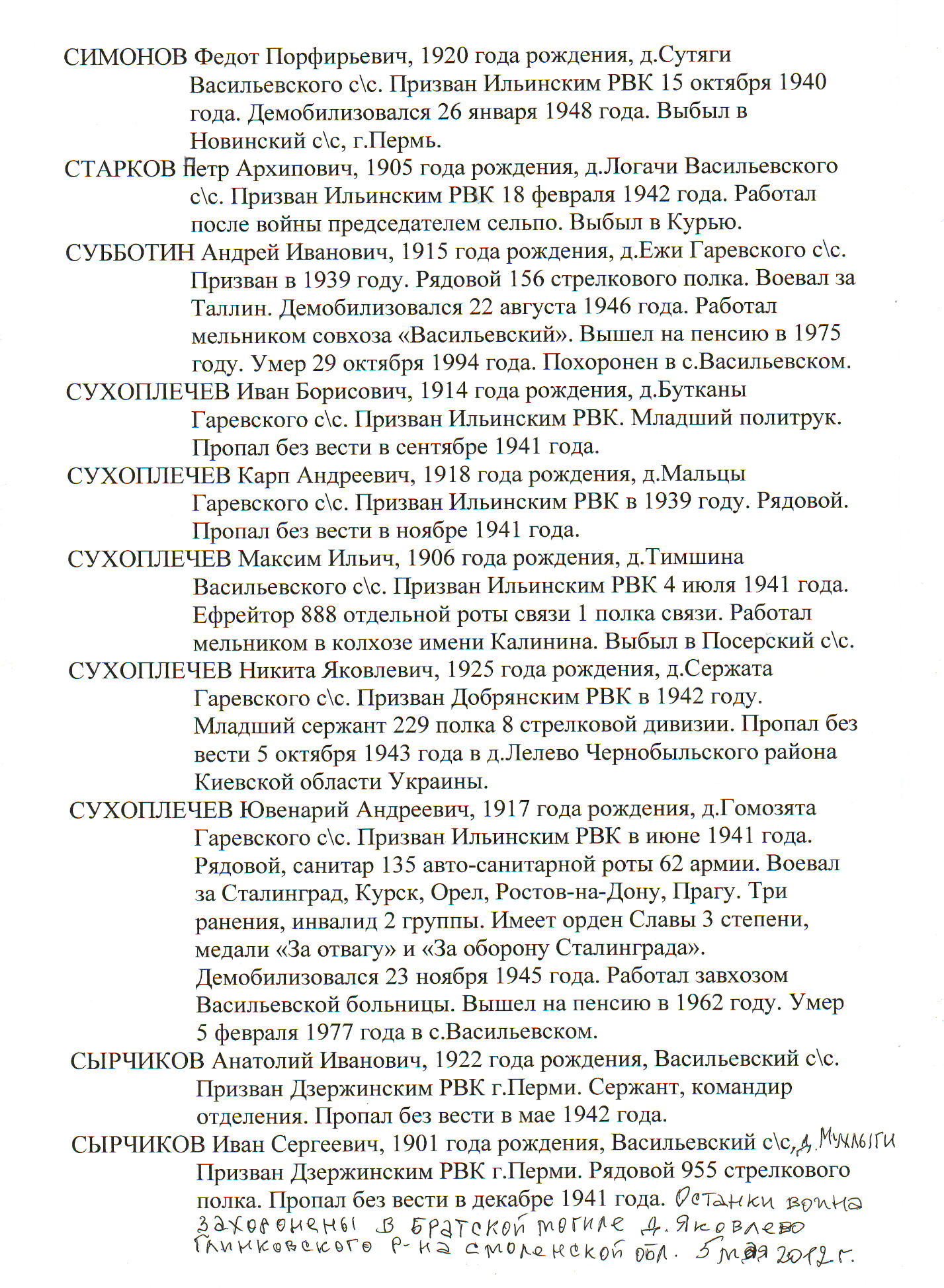 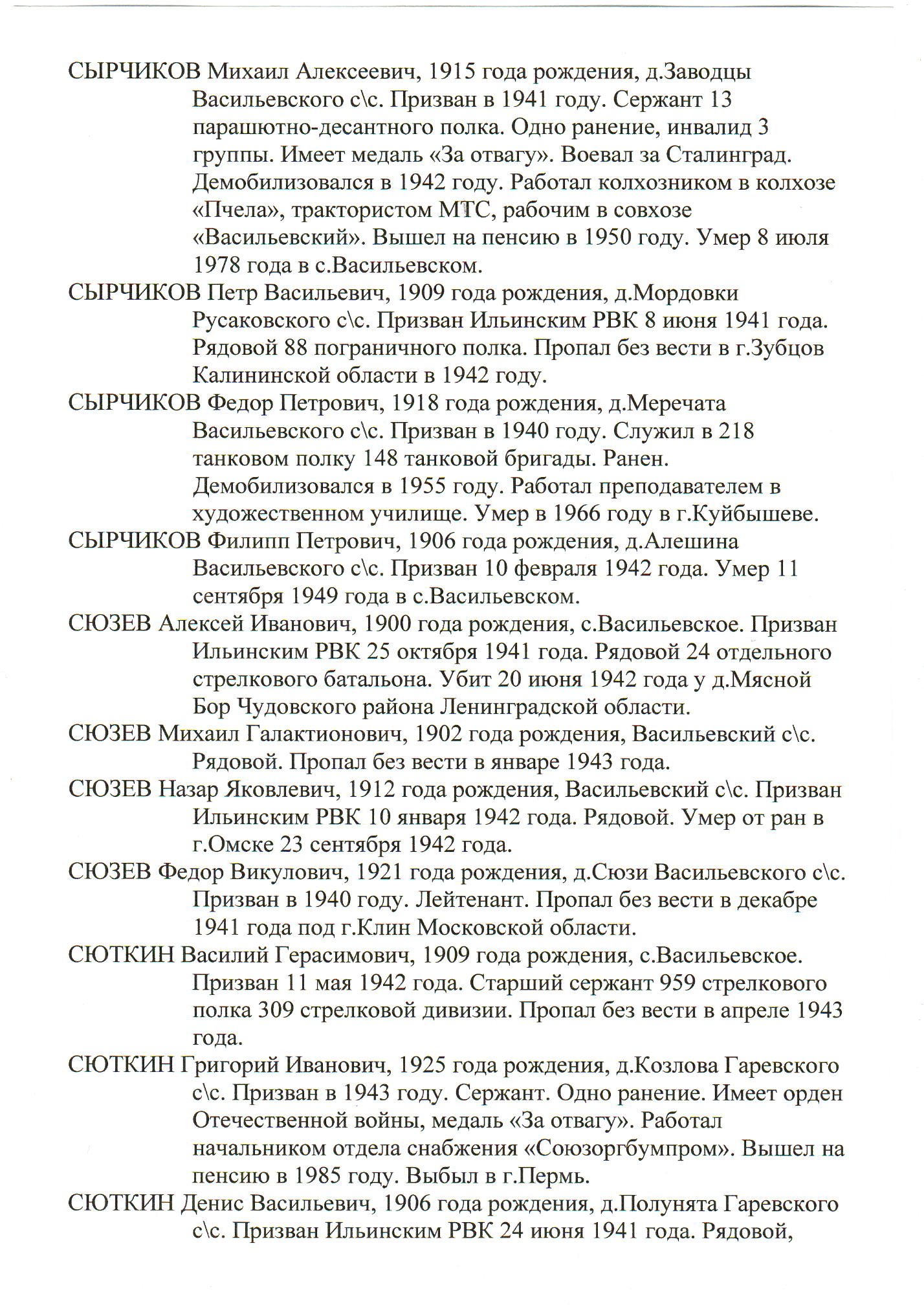 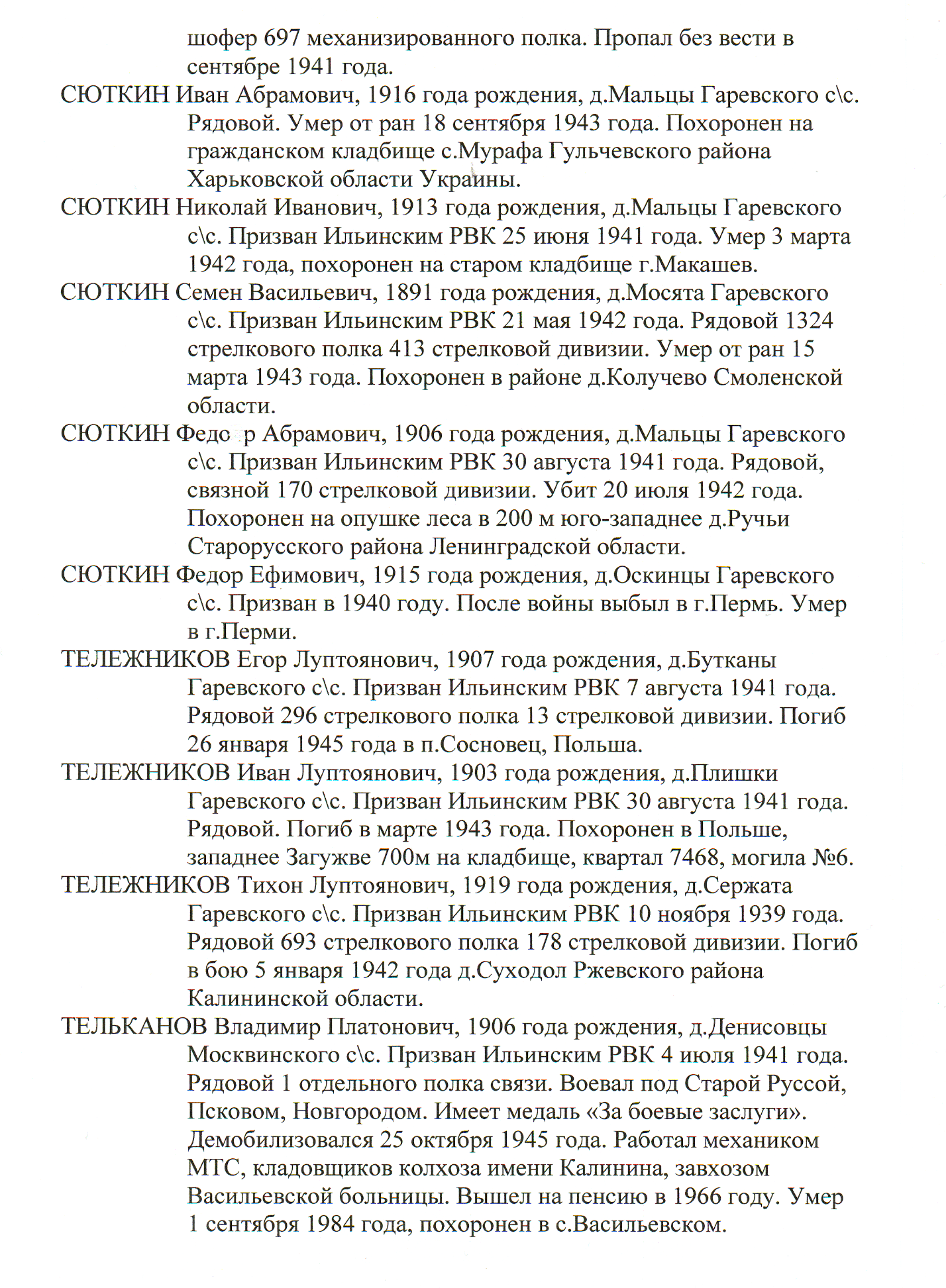 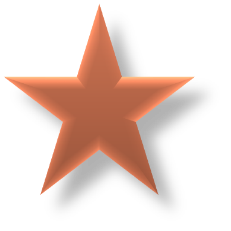 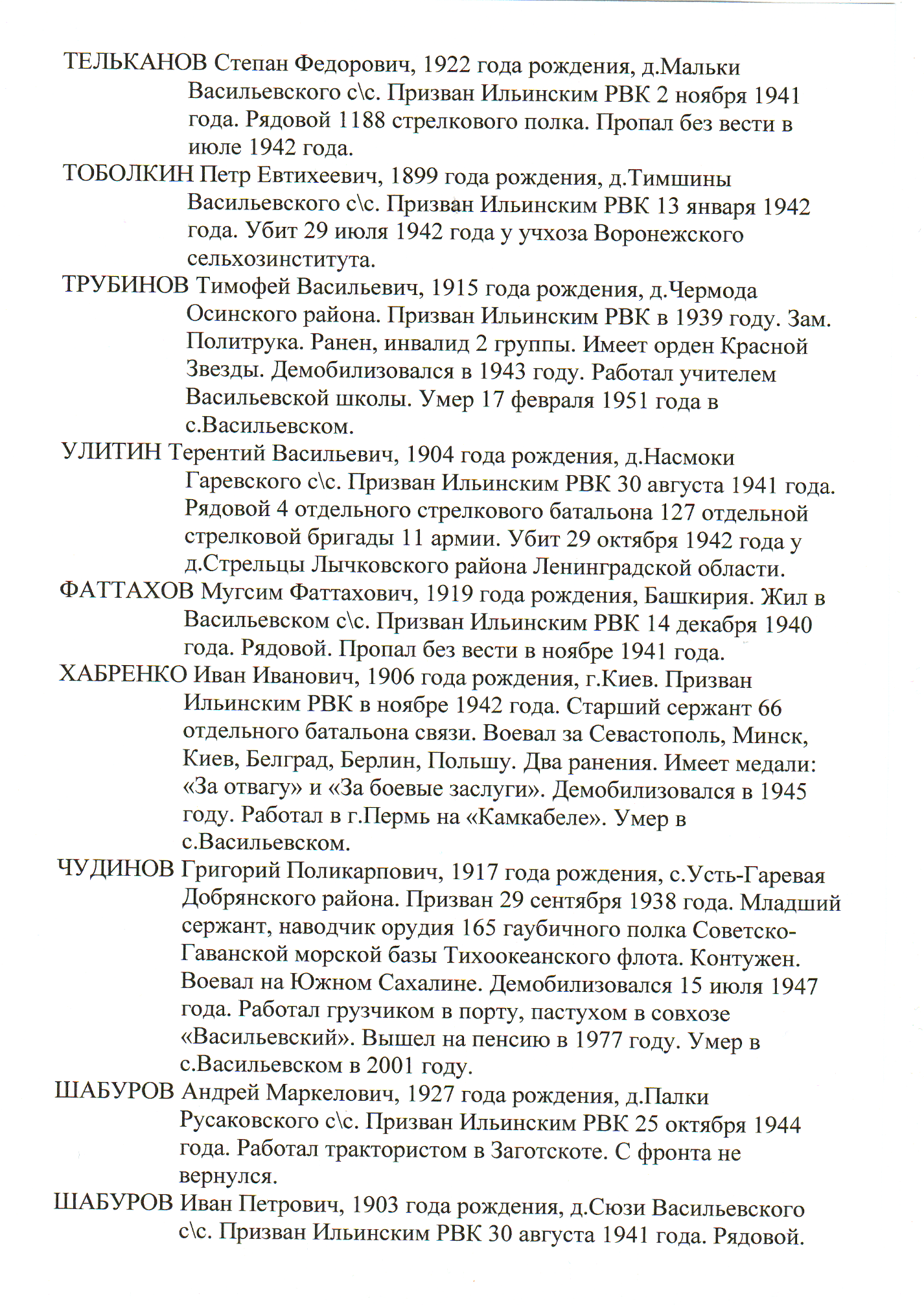 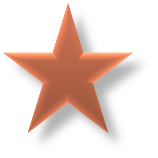 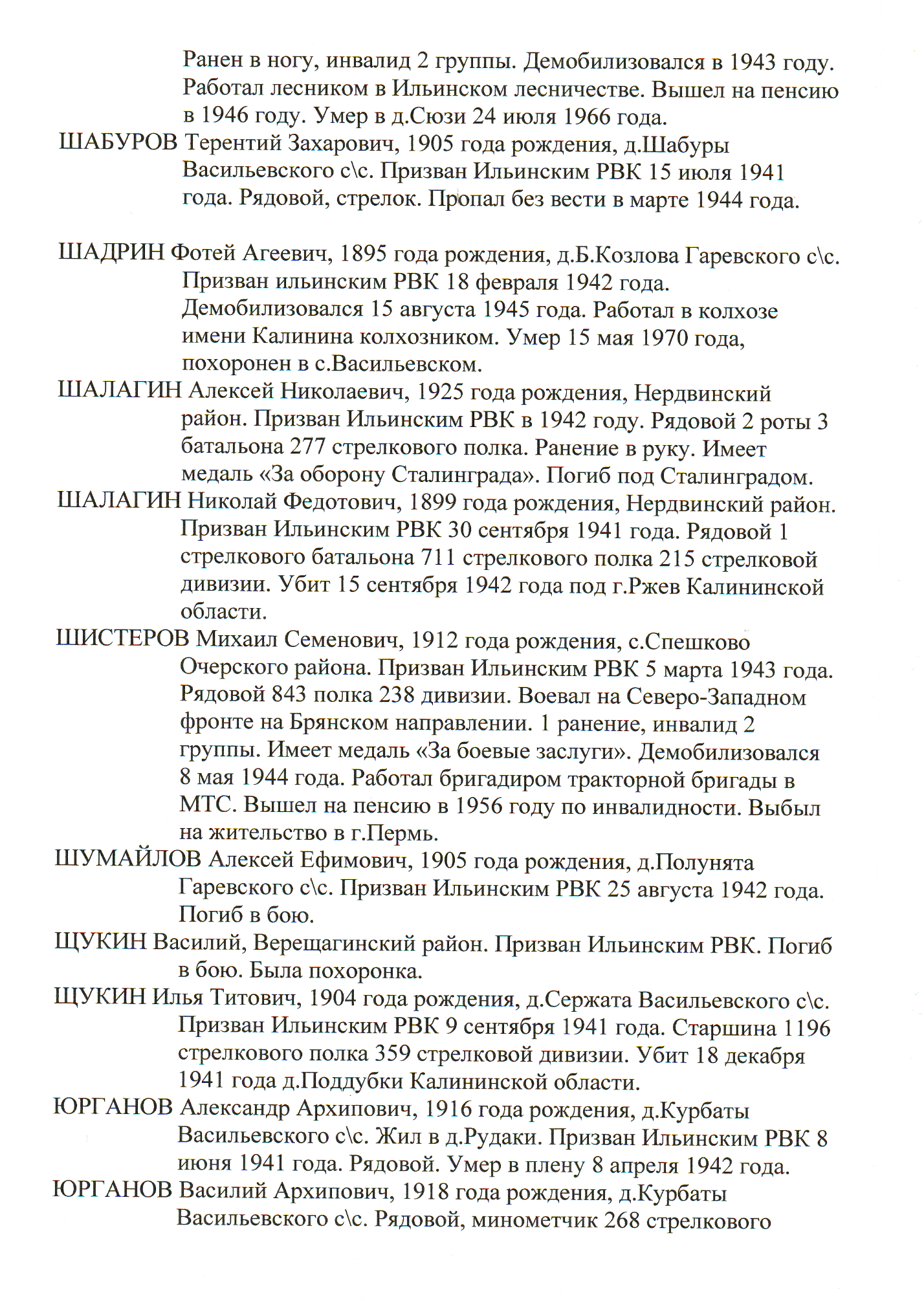 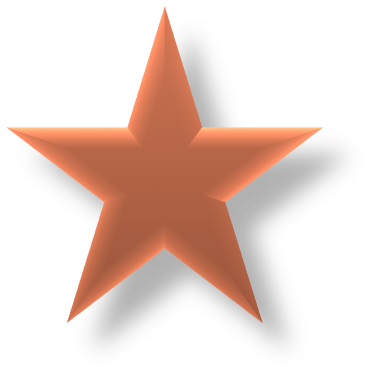 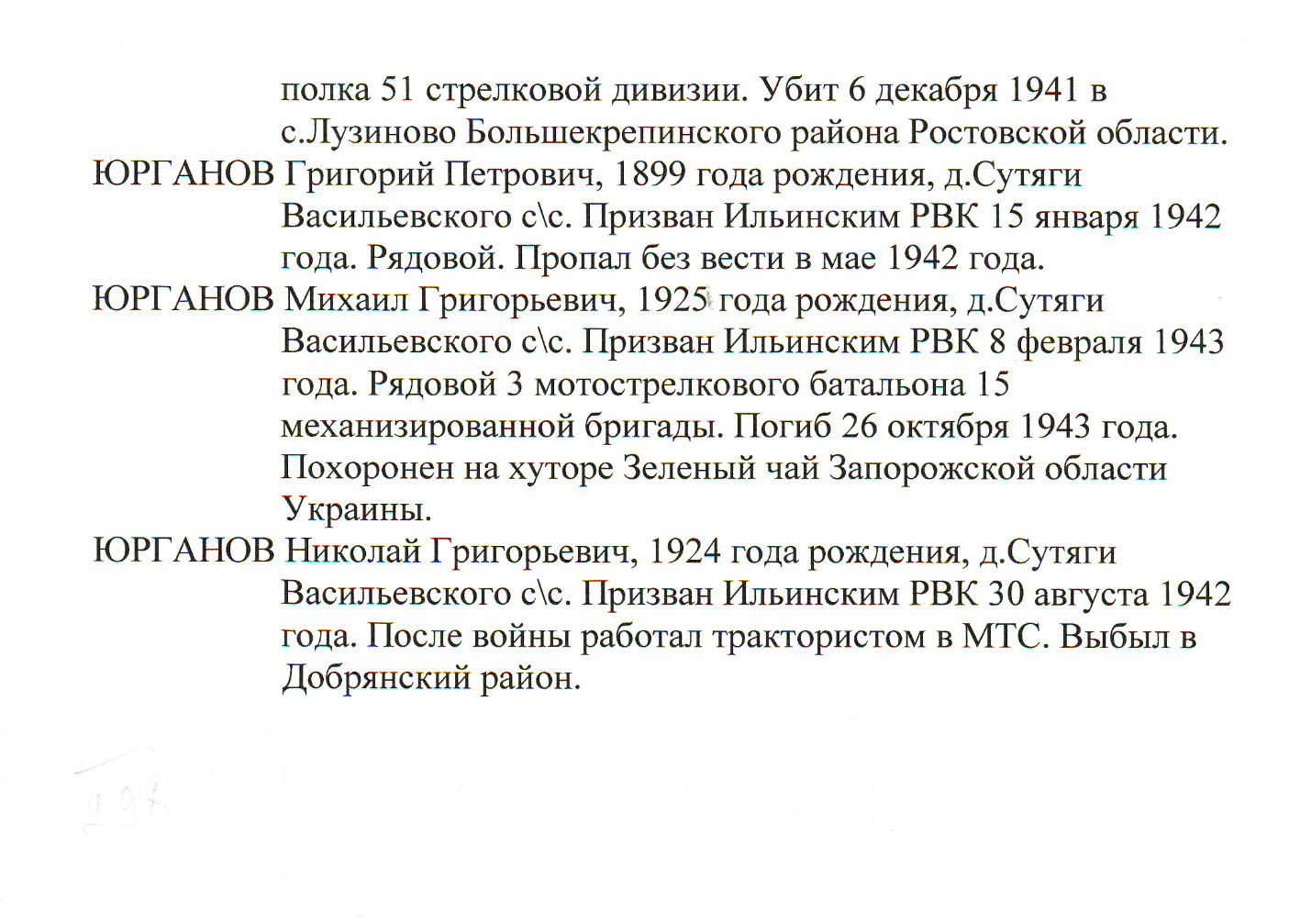 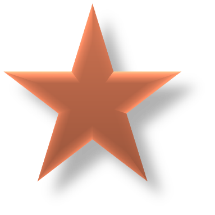 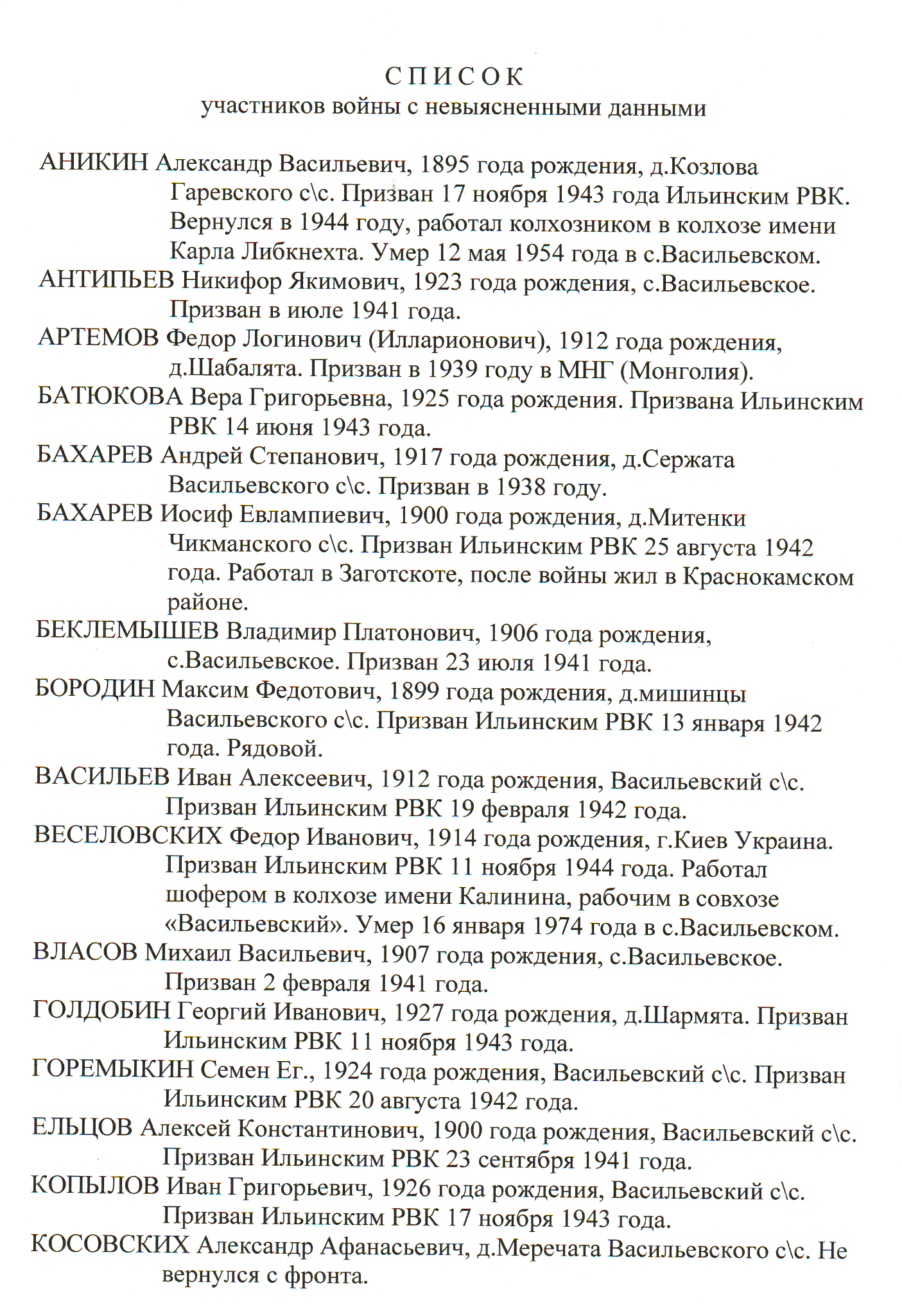 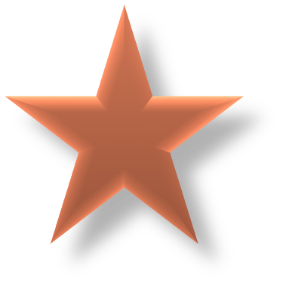 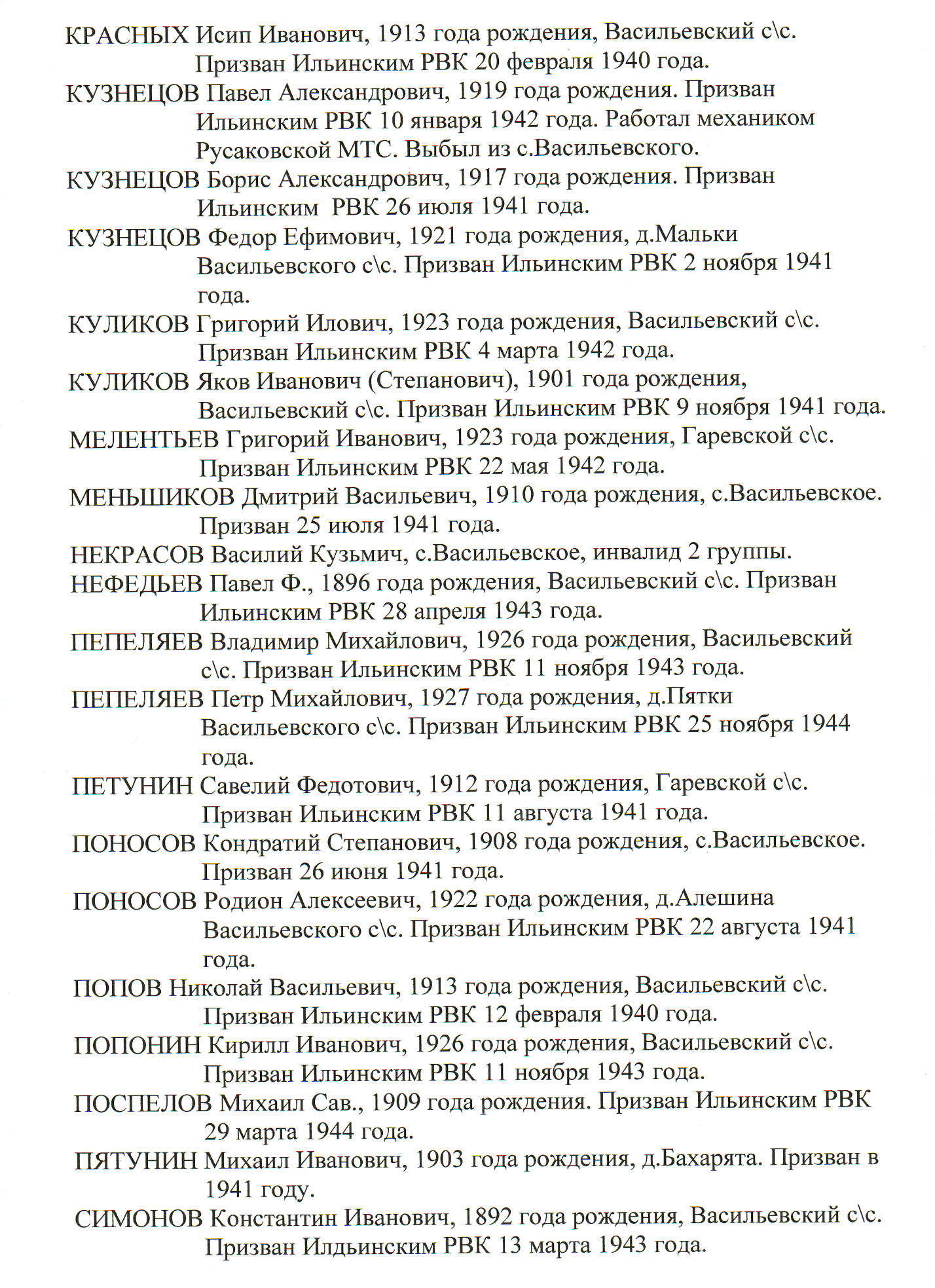 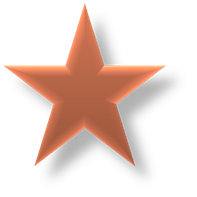 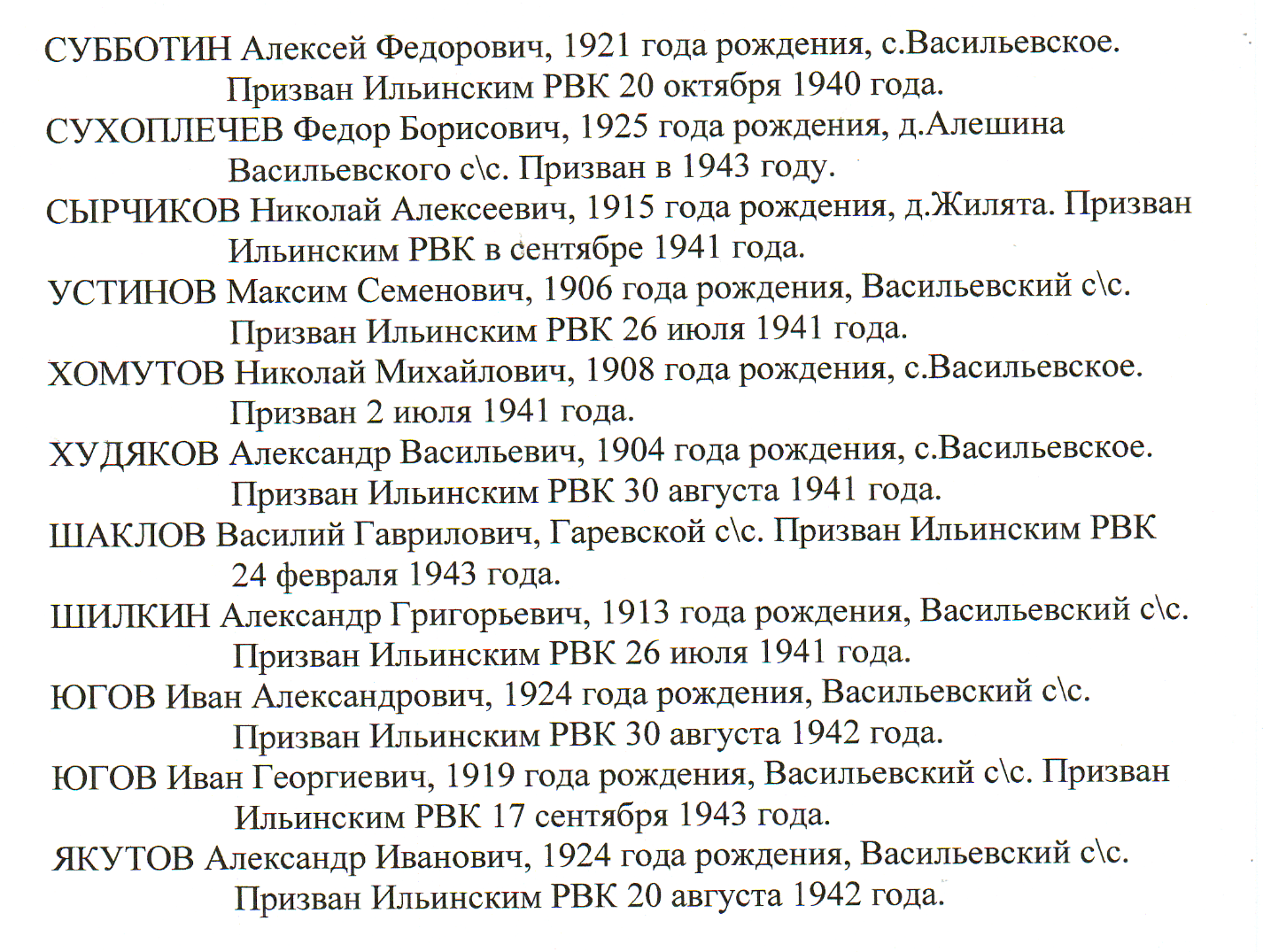 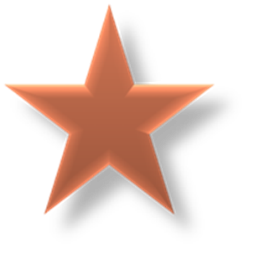 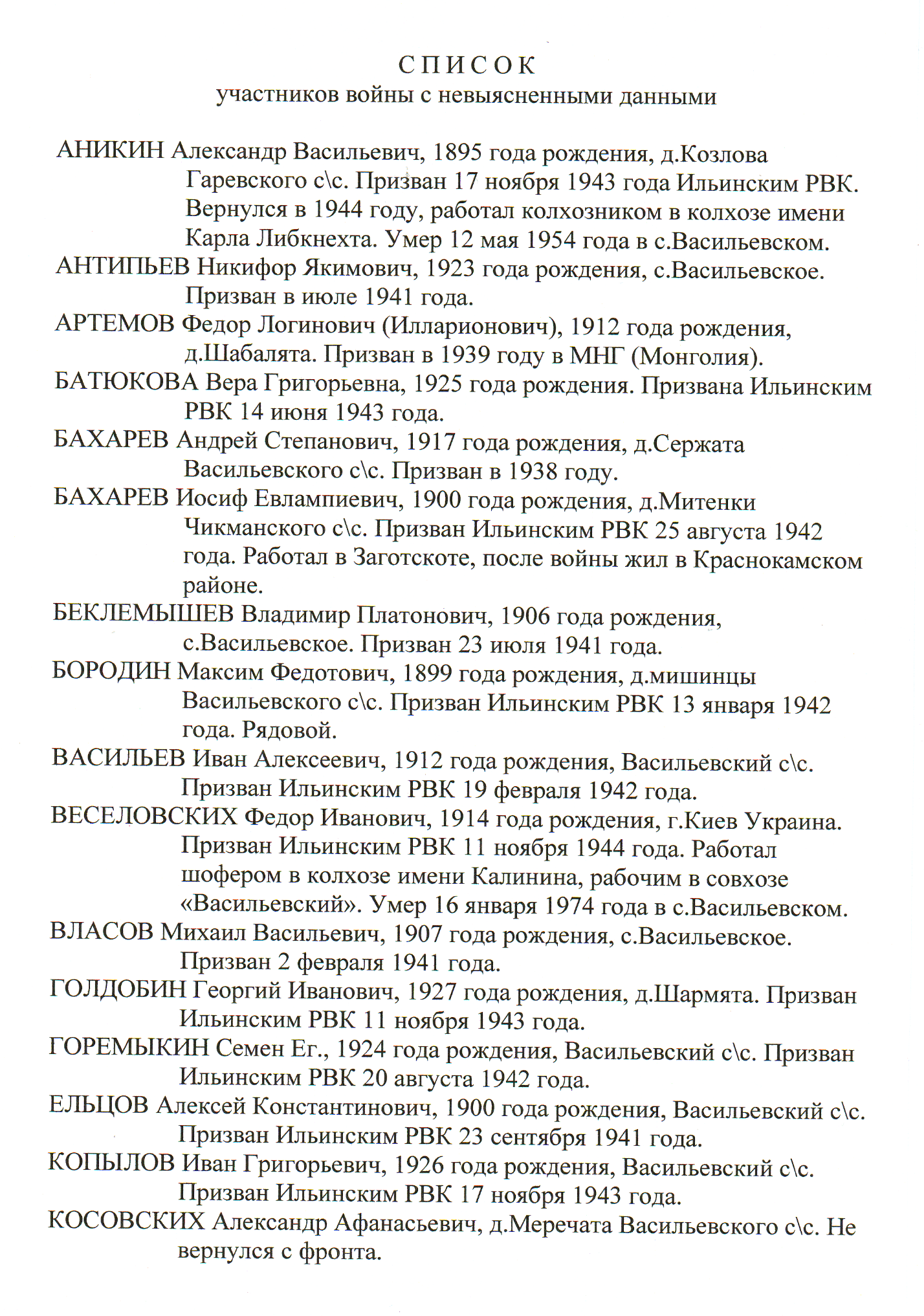 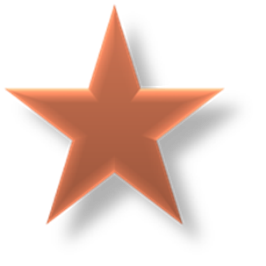 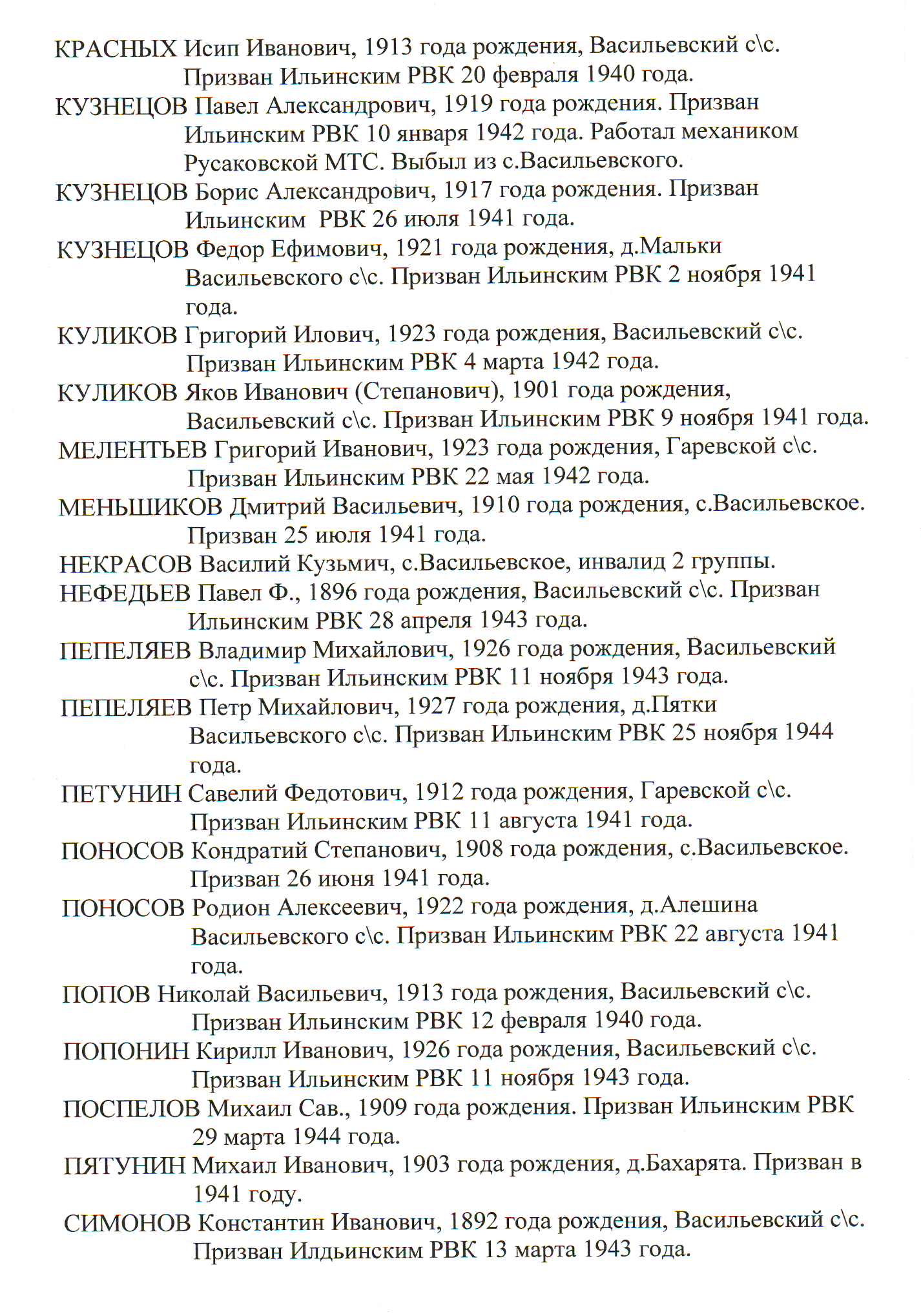 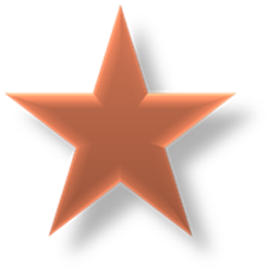 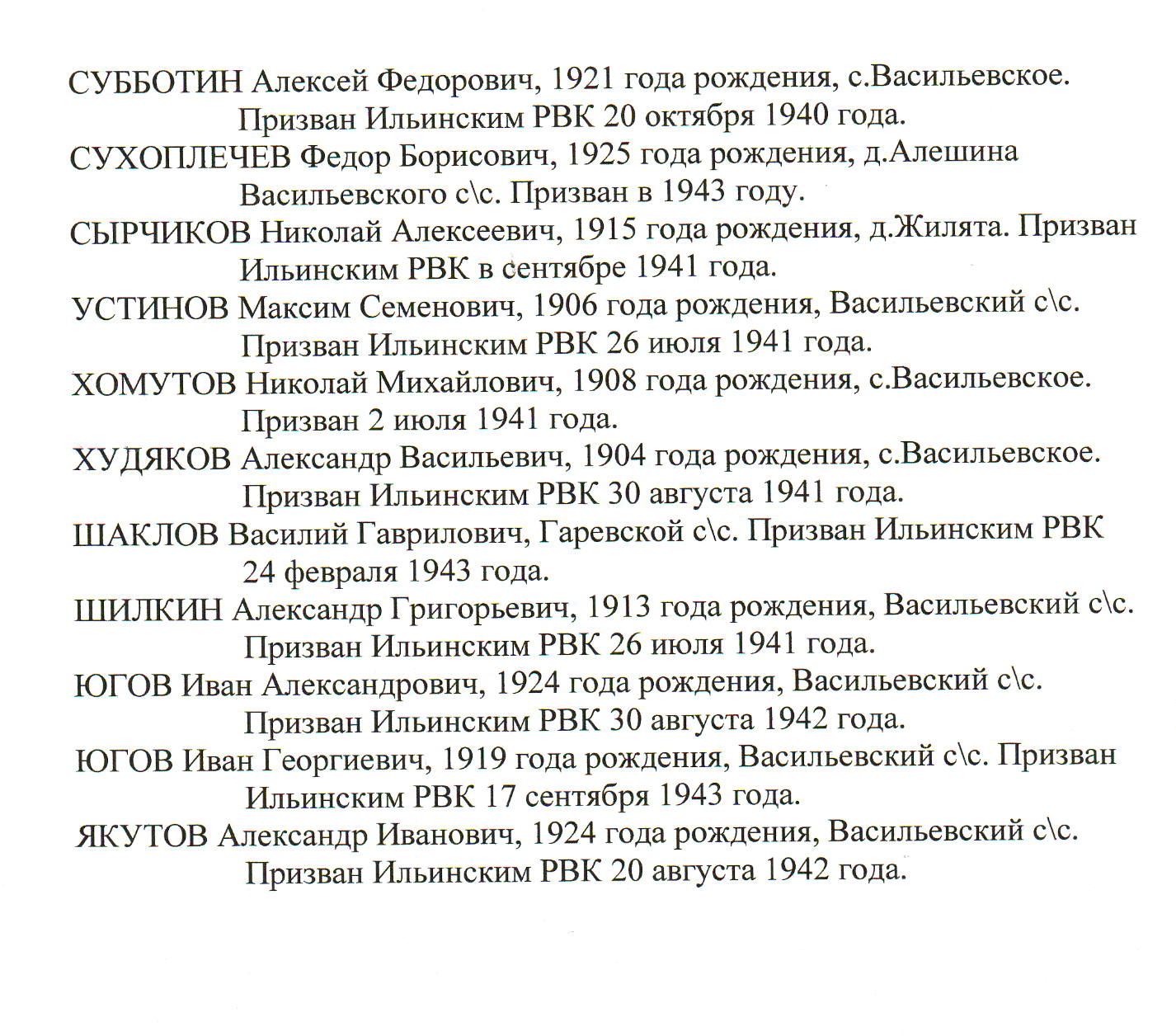 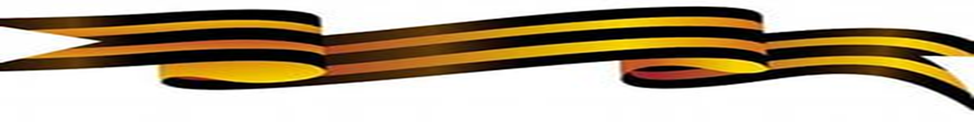 